Рабочая программа по алгебре для 8 классана 2013-2014 учебный годКоличество часов в учебном году: 136.Количество часов в неделю: 4.Плановые контрольные работы: 1 четверть -2,                                                        2 четверть -2,                                                        3 четверть -4,                                                        4 четверть -3.                                       Итого:  11 .Плановых уроков обобщающего повторения: 12                                самостоятельных работ: 19                                тестов: 7Программа: Примерная программа для общеобразовательных школ, гимназий, лицеев по математике 5-11 классы. Составители Г.М. Кузнецова, Н.Г. Миндюк– М: «Дрофа», 2004.Примерные программы по учебным предметам, Математика 5 - 9 классы, Кузнецов А.А.,3-е издание, Стандарты второго поколения – М.: «Просвещение», 2011.Учебник: «Алгебра 8». / Ю.Н. Макарычев, Н.Г. Миндюк, К.И. Нешков,     С.В. Суворова. Под редакцией С.А. Теляковского. / М.: Просвещение, 2006 – 2010.  Пояснительная записка.Данная рабочая программа ориентирована на учащихся 8 класса и реализуется на основе следующих документов:Примерная программа для общеобразовательных школ, гимназий, лицеев по математике 5-11 классы. Составители Г.М. Кузнецова, Н.Г. Миндюк– М: «Дрофа», 2004.Примерные программы по учебным предметам, Математика 5 - 9 классы, Кузнецов А.А.,3-е издание, Стандарты второго поколения – М.: «Просвещение», 2011.Программы общеобразовательных учреждений. Алгебра. 7-9 классы. Составитель: Бурмистрова Т.А. – М.: Просвещение, .Государственный стандарт основного общего образования по математике.Программа соответствует учебнику «Алгебра 8». / Ю.Н. Макарычев, Н.Г. Миндюк, К.И. Нешков,     С.В. Суворова. Под редакцией С.А. Теляковского. / М.: Просвещение, 2006 – 2010.  В настоящей рабочей программе изменено соотношение часов на изучение тем, добавлены темы по теории вероятностей и статистике. Элементы логики, комбинаторики, статистики и теории вероятностей становятся обязательным компонентом школьного образования, усиливающим его прикладное и практическое значение. Этот материал необходим для развития умений воспринимать и анализировать информацию, представленную в различных формах, понимать вероятностный характер многих реальных зависимостей, производить простейшие вероятностные расчёты. Цели изучения:1) в направлении личностного развития
• развитие логического и критического мышления, культуры речи, способности к умственному эксперименту;
• формирование у учащихся интеллектуальной честности и объективности, способности к преодолению мыслительных стереотипов, вытекающих из обыденного опыта;
• воспитание качеств личности, обеспечивающих социальную мобильность, способность принимать самостоятельные решения;
• формирование качеств мышления, необходимых для адаптации в современном информационном обществе;
• развитие интереса к математическому творчеству и математических способностей;
2) в метапредметном направлении
• формирование представлений о математике как части общечеловеческой культуры, о значимости математики в развитии цивилизации и современного общества;
• развитие представлений о математике как форме описания и методе познания действительности, создание условий для приобретения первоначального опыта математического моделирования;
• формирование общих способов интеллектуальной деятельности, характерных для математики и являющихся основой познавательной культуры, значимой для различных сфер человеческой деятельности;
3) в предметном направлении
• овладение математическими знаниями и умениями, необходимыми для продолжения обучения в старшей школе или иных общеобразовательных учреждениях, изучения смежных дисциплин, применения в повседневной жизни;
• создание фундамента для математического развития, формирования механизмов мышления, характерных для математической деятельности.В ходе освоения содержания курса учащиеся получают возможность: развить представления о числе и роли вычислений в человеческой практике;сформировать практические навыки выполнения устных, письменных, инструментальных вычислений, развить вычислительную культуру;овладеть символическим языком алгебры, выработать формально-оперативные алгебраические умения и научиться применять их к решению математических и нематематических задач; изучить свойства и графики функций, научиться использовать функционально-графические представления для описания и анализа реальных зависимостей;получить представления о статистических закономерностях в реальном мире и о различных способах их изучения, об особенностях выводов и прогнозов, носящих вероятностный характер; развить логическое мышление и речь – умения логически обосновывать суждения, проводить несложные систематизации, приводить примеры и контрпримеры, использовать различные языки математики (словесный, символический, графический) для иллюстрации, интерпретации, аргументации и доказательства;сформировать представления об изучаемых понятиях и методах как важнейших средствах математического моделирования реальных процессов и явлений.Требования к математической подготовке учащихся 8 классаВ результате изучения алгебры ученик должензнать/пониматьсущество понятия математического доказательства; примеры доказательств;существо понятия алгоритма; примеры алгоритмов;как используются математические формулы, уравнения и неравенства; примеры их применения для решения математических и практических задач; как математически определенные функции могут описывать реальные зависимости; приводить примеры такого описания;как потребности практики привели математическую науку к необходимости расширения понятия числа;вероятностный характер многих закономерностей окружающего мира; примеры статистических закономерностей и выводов;смысл идеализации, позволяющей решать задачи реальной действительности математическими методами, примеры ошибок, возникающих при идеализации;уметьвыполнять основные действия со степенями с целыми показателями, с многочленами и с алгебраическими дробями; выполнять разложение многочленов на множители; выполнять тождественные преобразования рациональных выражений;применять свойства арифметических квадратных корней для вычисления значений и преобразований числовых выражений, содержащих квадратные корни;решать линейные, квадратные уравнения и рациональные уравнения, сводящиеся к ним;решать линейные неравенства с одной переменной и их системы;находить значения функции, заданной формулой, таблицей, графиком по ее аргументу; находить значение аргумента по значению функции, заданной графиком или таблицей;определять свойства функции по ее графику; применять графические представления при решении уравнений, систем, неравенств; описывать свойства изученных функций, строить их графики;использовать приобретенные знания и умения в практической деятельности и повседневной жизни для:выполнения расчетов по формулам, составления формул, выражающих зависимости между реальными величинами; нахождения нужной формулы в справочных материалах;моделирования практических ситуаций и исследования построенных моделей с использованием аппарата алгебры; описания зависимостей между физическими величинами соответствующими формулами при исследовании несложных практических ситуаций;интерпретации графиков реальных зависимостей между величинами.Содержание курса.1.   Рациональные дроби (24ч)Рациональная дробь. Основное свойство дроби, сокращение дробей. Тождественные преобразования рациональных выражений. Функция  и ее график.Основная цель – выработать умение выполнять тождественные преобразования рациональных выражений.2.   Квадратные корни (22 ч)Понятие об иррациональных числах. Общие сведения о действительных числах. Квадратный корень. Понятие о нахождении приближенного значения квадратного корня. Свойства квадратных корней. Преобразования выражений, содержащих квадратные корни. Функция  ее свойства и график.Основная цель – систематизировать сведения о рациональных числах и дать представление об иррациональных числах, расширив тем самым понятие о числе; выработать умение выполнять преобразования выражений, содержащих квадратные корни.3.   Квадратные уравнения (26 ч)Квадратное уравнение. Формула корней квадратного уравнения. Решение рациональных уравнений. Решение задач, приводящих к квадратным уравнениям и простейшим рациональным уравнениям.Основная цель – выработать умения решать квадратные уравнения и простейшие рациональные уравнения и применять их к решению задач.В начале темы приводятся примеры решения неполных квадратных уравнений. Этот материал систематизируется. Рассматриваются алгоритмы решения неполных квадратных уравнений различного вида.4.   Неравенства (21 ч)Числовые неравенства и их свойства. Почленное сложение и умножение числовых неравенств. Погрешность и точность приближения. Линейные неравенства с одной переменной и их системы.Основная цель – ознакомить учащихся с применением неравенств для оценки значений выражений, выработать умение решать линейные неравенства с одной переменной и их системы.5. Степень с целым показателем. Элементы статистики (30 ч).Степень с целым показателем и ее свойства. Стандартный вид числа. Приближенный вычисления.Основная цель – выработать умение применять свойства степени с целым показателем в вычислениях и преобразованиях.6.   Повторение (13 ч)Планирование учебного материала по алгебре в 8 классе.КЭС (кодификатор элементов содержания по математике)Кодификатор элементов содержания по математике составлен на основе Обязательногоминимума содержания основных образовательных программ и Требований к уровню подготовки выпускников основной школы (приказ Минобразования России от 05.03.2004 № 1089 «Об утверждении федерального компонента Государственных стандартов начального общего, основного общего и среднего (полного) общего образования).Кодификатор элементов содержания включает в себя элементы содержания по всем раз-делам курса основной школы.В первом столбце таблицы указаны коды разделов и тем. Во втором столбце указан кодэлемента содержания, для которого создаются проверочные задания.Кодификатор элементов содержания подготовлен Федеральным государственным бюджетнымнаучным учреждением «ФЕДЕРАЛЬНЫЙ ИНСТИТУТ ПЕДАГОГИЧЕСКИХ ИЗМЕРЕНИЙ»Учебно-методические средства обучения«Алгебра 8». / Ю.Н. Макарычев, Н.Г. Миндюк, К.И. Нешков,     С.В. Суворова. Под редакцией С.А. Теляковского. / М.: Просвещение, 2010.  Алгебра: элементы статистики и теории вероятностей: учеб пособие для обучающихся 7-9 кл. общеобразоват. учреждений / Ю.Н. Макарычев, Н.Г. Миндюк; под ред. С.А. Теляковского. –– М.: Просвещение,2006Дидактические материалы по алгебре.8 класс. / Ю.Н. Макарычев, Н.Г. Миндюк, Л.М. Короткова. / М: Просвещение, 1997 Дорофеев Г. В. и др.  Оценка качества подготовки выпускников основной школы по математике.  М., "Дрофа", 2001.Жохов В.И., Карташева Г.Д., Крайнева Л.Б., Саакян С.м. Примерное планирование учебного материала и контрольные работы по математике, 5-11 классы.- М.: Вербум- М, 2002Концепция математического образования (проект)//Математика в школе.-  2000. - № 2. Концепция модернизации российского образования на период до 2010// "Вестник образования" -2002- № 6 Стандарт основного общего образования по математике//"Вестник образования" -2004 - № 12 Теория вероятностей и статистика: Методическое пособие для учителя/ Ю.Н.Тюрин, А.А.Макаров, И.Р.Высоцкий, И.В.Ященко – М.:МЦНМО:МИОО, 2008 г.Уроки алгебры в 8 классе. / В.И. Жохов, Г.Д.Карташева. Пособие для учителей. / М.: Просвещение ,2009. № п\пТема урокаДидактические единицы в образовательном процессе (знать, уметь)КЭСВид контроляДомашнее заданиеДатаРациональные дроби и их свойства.Рациональные дроби и их свойства.Рациональные дроби и их свойства.Рациональные дроби и их свойства.Рациональные дроби и их свойства.Рациональные дроби и их свойства.Рациональные дроби и их свойства.1Рациональные выражения.Знать: определение целых, дробных и  рациональных выражений; определение допустимых значений переменных;определение рациональной дроби; основное свойство дроби;определение тождества;правила сложения и вычитания дробей с одинаковыми знаменателями;правила сложения и вычитания дробей с разными знаменателями;правила умножения и деления дробей, возведения дроби в степень;определение обратной пропорциональности.Уметь: находить значения рациональных выражений;определять целые, дробные и рациональные выражения; находить допустимые значения переменной; находить область определения функции; сокращать дроби;складывать и вычитать дроби с одинаковыми знаменателями;складывать и вычитать дроби с разными знаменателями;умножать и делить дроби, возводить дроби в степень;преобразовывать рациональные выражения;строить график функции  y=.	2.4.3,2.1.1,2.1.2,2.1.4№2,4(а),12(а,б),21(б,г,е)2Рациональные выражения.Знать: определение целых, дробных и  рациональных выражений; определение допустимых значений переменных;определение рациональной дроби; основное свойство дроби;определение тождества;правила сложения и вычитания дробей с одинаковыми знаменателями;правила сложения и вычитания дробей с разными знаменателями;правила умножения и деления дробей, возведения дроби в степень;определение обратной пропорциональности.Уметь: находить значения рациональных выражений;определять целые, дробные и рациональные выражения; находить допустимые значения переменной; находить область определения функции; сокращать дроби;складывать и вычитать дроби с одинаковыми знаменателями;складывать и вычитать дроби с разными знаменателями;умножать и делить дроби, возводить дроби в степень;преобразовывать рациональные выражения;строить график функции  y=.2.4.3,2.1.1,2.1.2,2.1.4№13,14(а,б),16,21(а,б,е)3Рациональные выражения.Знать: определение целых, дробных и  рациональных выражений; определение допустимых значений переменных;определение рациональной дроби; основное свойство дроби;определение тождества;правила сложения и вычитания дробей с одинаковыми знаменателями;правила сложения и вычитания дробей с разными знаменателями;правила умножения и деления дробей, возведения дроби в степень;определение обратной пропорциональности.Уметь: находить значения рациональных выражений;определять целые, дробные и рациональные выражения; находить допустимые значения переменной; находить область определения функции; сокращать дроби;складывать и вычитать дроби с одинаковыми знаменателями;складывать и вычитать дроби с разными знаменателями;умножать и делить дроби, возводить дроби в степень;преобразовывать рациональные выражения;строить график функции  y=.2.4.3,2.1.1,2.1.2,2.1.4с/р№21(в,г),22(в),184Основное свойство дроби. Сокращение дробей.Знать: определение целых, дробных и  рациональных выражений; определение допустимых значений переменных;определение рациональной дроби; основное свойство дроби;определение тождества;правила сложения и вычитания дробей с одинаковыми знаменателями;правила сложения и вычитания дробей с разными знаменателями;правила умножения и деления дробей, возведения дроби в степень;определение обратной пропорциональности.Уметь: находить значения рациональных выражений;определять целые, дробные и рациональные выражения; находить допустимые значения переменной; находить область определения функции; сокращать дроби;складывать и вычитать дроби с одинаковыми знаменателями;складывать и вычитать дроби с разными знаменателями;умножать и делить дроби, возводить дроби в степень;преобразовывать рациональные выражения;строить график функции  y=.2.4.1№ 26,28(б,г),29 (б,г,е)50(б,г,е),5Основное свойство дроби. Сокращение дробей.Знать: определение целых, дробных и  рациональных выражений; определение допустимых значений переменных;определение рациональной дроби; основное свойство дроби;определение тождества;правила сложения и вычитания дробей с одинаковыми знаменателями;правила сложения и вычитания дробей с разными знаменателями;правила умножения и деления дробей, возведения дроби в степень;определение обратной пропорциональности.Уметь: находить значения рациональных выражений;определять целые, дробные и рациональные выражения; находить допустимые значения переменной; находить область определения функции; сокращать дроби;складывать и вычитать дроби с одинаковыми знаменателями;складывать и вычитать дроби с разными знаменателями;умножать и делить дроби, возводить дроби в степень;преобразовывать рациональные выражения;строить график функции  y=.2.4.1№30(б,г,е),32(б,г),36(а)6Основное свойство дроби. Сокращение дробей.Знать: определение целых, дробных и  рациональных выражений; определение допустимых значений переменных;определение рациональной дроби; основное свойство дроби;определение тождества;правила сложения и вычитания дробей с одинаковыми знаменателями;правила сложения и вычитания дробей с разными знаменателями;правила умножения и деления дробей, возведения дроби в степень;определение обратной пропорциональности.Уметь: находить значения рациональных выражений;определять целые, дробные и рациональные выражения; находить допустимые значения переменной; находить область определения функции; сокращать дроби;складывать и вычитать дроби с одинаковыми знаменателями;складывать и вычитать дроби с разными знаменателями;умножать и делить дроби, возводить дроби в степень;преобразовывать рациональные выражения;строить график функции  y=.2.4.1с/р№ 40(в,д,з,е),42(в,г),43(б),467Сложение и вычитание дробей с одинаковыми знаменателями.           Знать: определение целых, дробных и  рациональных выражений; определение допустимых значений переменных;определение рациональной дроби; основное свойство дроби;определение тождества;правила сложения и вычитания дробей с одинаковыми знаменателями;правила сложения и вычитания дробей с разными знаменателями;правила умножения и деления дробей, возведения дроби в степень;определение обратной пропорциональности.Уметь: находить значения рациональных выражений;определять целые, дробные и рациональные выражения; находить допустимые значения переменной; находить область определения функции; сокращать дроби;складывать и вычитать дроби с одинаковыми знаменателями;складывать и вычитать дроби с разными знаменателями;умножать и делить дроби, возводить дроби в степень;преобразовывать рациональные выражения;строить график функции  y=.2.4.2№ 55(б,в),56,57(б,г,е),58(б)8Сложение и вычитание дробей с одинаковыми знаменателями.           Знать: определение целых, дробных и  рациональных выражений; определение допустимых значений переменных;определение рациональной дроби; основное свойство дроби;определение тождества;правила сложения и вычитания дробей с одинаковыми знаменателями;правила сложения и вычитания дробей с разными знаменателями;правила умножения и деления дробей, возведения дроби в степень;определение обратной пропорциональности.Уметь: находить значения рациональных выражений;определять целые, дробные и рациональные выражения; находить допустимые значения переменной; находить область определения функции; сокращать дроби;складывать и вычитать дроби с одинаковыми знаменателями;складывать и вычитать дроби с разными знаменателями;умножать и делить дроби, возводить дроби в степень;преобразовывать рациональные выражения;строить график функции  y=.2.4.2№59(б),60,61(б,г,е),62,63(а)65,66(в,г)70(б,г)9Сложение и вычитание дробей с разными знаменателями.           Знать: определение целых, дробных и  рациональных выражений; определение допустимых значений переменных;определение рациональной дроби; основное свойство дроби;определение тождества;правила сложения и вычитания дробей с одинаковыми знаменателями;правила сложения и вычитания дробей с разными знаменателями;правила умножения и деления дробей, возведения дроби в степень;определение обратной пропорциональности.Уметь: находить значения рациональных выражений;определять целые, дробные и рациональные выражения; находить допустимые значения переменной; находить область определения функции; сокращать дроби;складывать и вычитать дроби с одинаковыми знаменателями;складывать и вычитать дроби с разными знаменателями;умножать и делить дроби, возводить дроби в степень;преобразовывать рациональные выражения;строить график функции  y=.2.4.2№74,76(б,г,д),77(б,г)78(б,г),80(б,г,е,з10Сложение и вычитание дробей с разными знаменателями.           Знать: определение целых, дробных и  рациональных выражений; определение допустимых значений переменных;определение рациональной дроби; основное свойство дроби;определение тождества;правила сложения и вычитания дробей с одинаковыми знаменателями;правила сложения и вычитания дробей с разными знаменателями;правила умножения и деления дробей, возведения дроби в степень;определение обратной пропорциональности.Уметь: находить значения рациональных выражений;определять целые, дробные и рациональные выражения; находить допустимые значения переменной; находить область определения функции; сокращать дроби;складывать и вычитать дроби с одинаковыми знаменателями;складывать и вычитать дроби с разными знаменателями;умножать и делить дроби, возводить дроби в степень;преобразовывать рациональные выражения;строить график функции  y=.2.4.2№ 83(а,в,84(а,в,д),85(а,в),86(б,г),87(б)11Сложение и вычитание дробей с разными знаменателями.           Знать: определение целых, дробных и  рациональных выражений; определение допустимых значений переменных;определение рациональной дроби; основное свойство дроби;определение тождества;правила сложения и вычитания дробей с одинаковыми знаменателями;правила сложения и вычитания дробей с разными знаменателями;правила умножения и деления дробей, возведения дроби в степень;определение обратной пропорциональности.Уметь: находить значения рациональных выражений;определять целые, дробные и рациональные выражения; находить допустимые значения переменной; находить область определения функции; сокращать дроби;складывать и вычитать дроби с одинаковыми знаменателями;складывать и вычитать дроби с разными знаменателями;умножать и делить дроби, возводить дроби в степень;преобразовывать рациональные выражения;строить график функции  y=.2.4.2с/р88(б),89(а),90(б,г,е),92(б),93(б,г)12Сложение и вычитание дробей с разными знаменателями.           Знать: определение целых, дробных и  рациональных выражений; определение допустимых значений переменных;определение рациональной дроби; основное свойство дроби;определение тождества;правила сложения и вычитания дробей с одинаковыми знаменателями;правила сложения и вычитания дробей с разными знаменателями;правила умножения и деления дробей, возведения дроби в степень;определение обратной пропорциональности.Уметь: находить значения рациональных выражений;определять целые, дробные и рациональные выражения; находить допустимые значения переменной; находить область определения функции; сокращать дроби;складывать и вычитать дроби с одинаковыми знаменателями;складывать и вычитать дроби с разными знаменателями;умножать и делить дроби, возводить дроби в степень;преобразовывать рациональные выражения;строить график функции  y=.2.4.2№ 95(б),96(б,г),9813Контрольная работа №1. «Сложение и вычитание дробей»Знать: определение целых, дробных и  рациональных выражений; определение допустимых значений переменных;определение рациональной дроби; основное свойство дроби;определение тождества;правила сложения и вычитания дробей с одинаковыми знаменателями;правила сложения и вычитания дробей с разными знаменателями;правила умножения и деления дробей, возведения дроби в степень;определение обратной пропорциональности.Уметь: находить значения рациональных выражений;определять целые, дробные и рациональные выражения; находить допустимые значения переменной; находить область определения функции; сокращать дроби;складывать и вычитать дроби с одинаковыми знаменателями;складывать и вычитать дроби с разными знаменателями;умножать и делить дроби, возводить дроби в степень;преобразовывать рациональные выражения;строить график функции  y=.к/р14Умножение дробей. Возведение дроби в степень.Знать: определение целых, дробных и  рациональных выражений; определение допустимых значений переменных;определение рациональной дроби; основное свойство дроби;определение тождества;правила сложения и вычитания дробей с одинаковыми знаменателями;правила сложения и вычитания дробей с разными знаменателями;правила умножения и деления дробей, возведения дроби в степень;определение обратной пропорциональности.Уметь: находить значения рациональных выражений;определять целые, дробные и рациональные выражения; находить допустимые значения переменной; находить область определения функции; сокращать дроби;складывать и вычитать дроби с одинаковыми знаменателями;складывать и вычитать дроби с разными знаменателями;умножать и делить дроби, возводить дроби в степень;преобразовывать рациональные выражения;строить график функции  y=.2.4.2110,111,11315Умножение дробей. Возведение дроби в степень.Знать: определение целых, дробных и  рациональных выражений; определение допустимых значений переменных;определение рациональной дроби; основное свойство дроби;определение тождества;правила сложения и вычитания дробей с одинаковыми знаменателями;правила сложения и вычитания дробей с разными знаменателями;правила умножения и деления дробей, возведения дроби в степень;определение обратной пропорциональности.Уметь: находить значения рациональных выражений;определять целые, дробные и рациональные выражения; находить допустимые значения переменной; находить область определения функции; сокращать дроби;складывать и вычитать дроби с одинаковыми знаменателями;складывать и вычитать дроби с разными знаменателями;умножать и делить дроби, возводить дроби в степень;преобразовывать рациональные выражения;строить график функции  y=.2.4.2117,121,12416Деление дробей.Знать: определение целых, дробных и  рациональных выражений; определение допустимых значений переменных;определение рациональной дроби; основное свойство дроби;определение тождества;правила сложения и вычитания дробей с одинаковыми знаменателями;правила сложения и вычитания дробей с разными знаменателями;правила умножения и деления дробей, возведения дроби в степень;определение обратной пропорциональности.Уметь: находить значения рациональных выражений;определять целые, дробные и рациональные выражения; находить допустимые значения переменной; находить область определения функции; сокращать дроби;складывать и вычитать дроби с одинаковыми знаменателями;складывать и вычитать дроби с разными знаменателями;умножать и делить дроби, возводить дроби в степень;преобразовывать рациональные выражения;строить график функции  y=.2.4.2134,136,144(а)17 Деление дробей.Знать: определение целых, дробных и  рациональных выражений; определение допустимых значений переменных;определение рациональной дроби; основное свойство дроби;определение тождества;правила сложения и вычитания дробей с одинаковыми знаменателями;правила сложения и вычитания дробей с разными знаменателями;правила умножения и деления дробей, возведения дроби в степень;определение обратной пропорциональности.Уметь: находить значения рациональных выражений;определять целые, дробные и рациональные выражения; находить допустимые значения переменной; находить область определения функции; сокращать дроби;складывать и вычитать дроби с одинаковыми знаменателями;складывать и вычитать дроби с разными знаменателями;умножать и делить дроби, возводить дроби в степень;преобразовывать рациональные выражения;строить график функции  y=.2.4.2с/р139,142,14618Преобразование рациональных выражений.Знать: определение целых, дробных и  рациональных выражений; определение допустимых значений переменных;определение рациональной дроби; основное свойство дроби;определение тождества;правила сложения и вычитания дробей с одинаковыми знаменателями;правила сложения и вычитания дробей с разными знаменателями;правила умножения и деления дробей, возведения дроби в степень;определение обратной пропорциональности.Уметь: находить значения рациональных выражений;определять целые, дробные и рациональные выражения; находить допустимые значения переменной; находить область определения функции; сокращать дроби;складывать и вычитать дроби с одинаковыми знаменателями;складывать и вычитать дроби с разными знаменателями;умножать и делить дроби, возводить дроби в степень;преобразовывать рациональные выражения;строить график функции  y=.2.4.3151,17819Преобразование рациональных выражений.Знать: определение целых, дробных и  рациональных выражений; определение допустимых значений переменных;определение рациональной дроби; основное свойство дроби;определение тождества;правила сложения и вычитания дробей с одинаковыми знаменателями;правила сложения и вычитания дробей с разными знаменателями;правила умножения и деления дробей, возведения дроби в степень;определение обратной пропорциональности.Уметь: находить значения рациональных выражений;определять целые, дробные и рациональные выражения; находить допустимые значения переменной; находить область определения функции; сокращать дроби;складывать и вычитать дроби с одинаковыми знаменателями;складывать и вычитать дроби с разными знаменателями;умножать и делить дроби, возводить дроби в степень;преобразовывать рациональные выражения;строить график функции  y=.2.4.3152(бвг),171,17520Преобразование рациональных выражений.Знать: определение целых, дробных и  рациональных выражений; определение допустимых значений переменных;определение рациональной дроби; основное свойство дроби;определение тождества;правила сложения и вычитания дробей с одинаковыми знаменателями;правила сложения и вычитания дробей с разными знаменателями;правила умножения и деления дробей, возведения дроби в степень;определение обратной пропорциональности.Уметь: находить значения рациональных выражений;определять целые, дробные и рациональные выражения; находить допустимые значения переменной; находить область определения функции; сокращать дроби;складывать и вычитать дроби с одинаковыми знаменателями;складывать и вычитать дроби с разными знаменателями;умножать и делить дроби, возводить дроби в степень;преобразовывать рациональные выражения;строить график функции  y=.2.4.3154(аб),153(бг)21Преобразование рациональных выражений.Знать: определение целых, дробных и  рациональных выражений; определение допустимых значений переменных;определение рациональной дроби; основное свойство дроби;определение тождества;правила сложения и вычитания дробей с одинаковыми знаменателями;правила сложения и вычитания дробей с разными знаменателями;правила умножения и деления дробей, возведения дроби в степень;определение обратной пропорциональности.Уметь: находить значения рациональных выражений;определять целые, дробные и рациональные выражения; находить допустимые значения переменной; находить область определения функции; сокращать дроби;складывать и вычитать дроби с одинаковыми знаменателями;складывать и вычитать дроби с разными знаменателями;умножать и делить дроби, возводить дроби в степень;преобразовывать рациональные выражения;строить график функции  y=.2.4.3с/р156(б),159(б)161(б22Функция  и ее график.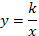 Знать: определение целых, дробных и  рациональных выражений; определение допустимых значений переменных;определение рациональной дроби; основное свойство дроби;определение тождества;правила сложения и вычитания дробей с одинаковыми знаменателями;правила сложения и вычитания дробей с разными знаменателями;правила умножения и деления дробей, возведения дроби в степень;определение обратной пропорциональности.Уметь: находить значения рациональных выражений;определять целые, дробные и рациональные выражения; находить допустимые значения переменной; находить область определения функции; сокращать дроби;складывать и вычитать дроби с одинаковыми знаменателями;складывать и вычитать дроби с разными знаменателями;умножать и делить дроби, возводить дроби в степень;преобразовывать рациональные выражения;строить график функции  y=.5.1.6180,181,186(б)23Функция  и ее график.Знать: определение целых, дробных и  рациональных выражений; определение допустимых значений переменных;определение рациональной дроби; основное свойство дроби;определение тождества;правила сложения и вычитания дробей с одинаковыми знаменателями;правила сложения и вычитания дробей с разными знаменателями;правила умножения и деления дробей, возведения дроби в степень;определение обратной пропорциональности.Уметь: находить значения рациональных выражений;определять целые, дробные и рациональные выражения; находить допустимые значения переменной; находить область определения функции; сокращать дроби;складывать и вычитать дроби с одинаковыми знаменателями;складывать и вычитать дроби с разными знаменателями;умножать и делить дроби, возводить дроби в степень;преобразовывать рациональные выражения;строить график функции  y=.5.1.6тест193,255,243(а,б)24Контрольная работа №2. «Преобразование рациональных выражений»Уметь применять изученную теорию при решении упражнений.к/рКвадратные корни.Квадратные корни.Квадратные корни.Квадратные корни.Квадратные корни.Квадратные корни.Квадратные корни.25Рациональные числа.Знать: определение натуральных, целых и рациональных чисел;определение иррациональных и действительных чисел;определение квадратного и арифметического квадратного корня из числа;свойства функции y = ;правила вычисления квадратного корня из произведения и дроби;правила вычисления квадратного корня из степени.Уметь: сравнивать рациональные числа;представлять рациональные числа в виде бесконечной десятичной дроби;сравнивать иррациональные  и действительные числа;вычислять квадратные корни;решать уравнения вида: x2 = a;находить приближенное значение квадратного корня;строить график функции y = ;вычислять квадратный корень из произведения и дроби;вычислять квадратный корень из степени;выносить множитель из-под знака корня;вносить множитель под знак корня;преобразовывать выражения, содержащие квадратные корни.1.3.1,1.3.4266,267(бгезк),261(жзи)26Иррациональные числа.Знать: определение натуральных, целых и рациональных чисел;определение иррациональных и действительных чисел;определение квадратного и арифметического квадратного корня из числа;свойства функции y = ;правила вычисления квадратного корня из произведения и дроби;правила вычисления квадратного корня из степени.Уметь: сравнивать рациональные числа;представлять рациональные числа в виде бесконечной десятичной дроби;сравнивать иррациональные  и действительные числа;вычислять квадратные корни;решать уравнения вида: x2 = a;находить приближенное значение квадратного корня;строить график функции y = ;вычислять квадратный корень из произведения и дроби;вычислять квадратный корень из степени;выносить множитель из-под знака корня;вносить множитель под знак корня;преобразовывать выражения, содержащие квадратные корни.1.4.5281,282,28627Квадратные корни.Знать: определение натуральных, целых и рациональных чисел;определение иррациональных и действительных чисел;определение квадратного и арифметического квадратного корня из числа;свойства функции y = ;правила вычисления квадратного корня из произведения и дроби;правила вычисления квадратного корня из степени.Уметь: сравнивать рациональные числа;представлять рациональные числа в виде бесконечной десятичной дроби;сравнивать иррациональные  и действительные числа;вычислять квадратные корни;решать уравнения вида: x2 = a;находить приближенное значение квадратного корня;строить график функции y = ;вычислять квадратный корень из произведения и дроби;вычислять квадратный корень из степени;выносить множитель из-под знака корня;вносить множитель под знак корня;преобразовывать выражения, содержащие квадратные корни.1.4.1301,303,298(б)28Арифметический квадратный корень.Знать: определение натуральных, целых и рациональных чисел;определение иррациональных и действительных чисел;определение квадратного и арифметического квадратного корня из числа;свойства функции y = ;правила вычисления квадратного корня из произведения и дроби;правила вычисления квадратного корня из степени.Уметь: сравнивать рациональные числа;представлять рациональные числа в виде бесконечной десятичной дроби;сравнивать иррациональные  и действительные числа;вычислять квадратные корни;решать уравнения вида: x2 = a;находить приближенное значение квадратного корня;строить график функции y = ;вычислять квадратный корень из произведения и дроби;вычислять квадратный корень из степени;выносить множитель из-под знака корня;вносить множитель под знак корня;преобразовывать выражения, содержащие квадратные корни.1.4.1№304(б,е),306(б,г),307(а)29Уравнение Знать: определение натуральных, целых и рациональных чисел;определение иррациональных и действительных чисел;определение квадратного и арифметического квадратного корня из числа;свойства функции y = ;правила вычисления квадратного корня из произведения и дроби;правила вычисления квадратного корня из степени.Уметь: сравнивать рациональные числа;представлять рациональные числа в виде бесконечной десятичной дроби;сравнивать иррациональные  и действительные числа;вычислять квадратные корни;решать уравнения вида: x2 = a;находить приближенное значение квадратного корня;строить график функции y = ;вычислять квадратный корень из произведения и дроби;вычислять квадратный корень из степени;выносить множитель из-под знака корня;вносить множитель под знак корня;преобразовывать выражения, содержащие квадратные корни.3.1.3321,327,30Уравнение Знать: определение натуральных, целых и рациональных чисел;определение иррациональных и действительных чисел;определение квадратного и арифметического квадратного корня из числа;свойства функции y = ;правила вычисления квадратного корня из произведения и дроби;правила вычисления квадратного корня из степени.Уметь: сравнивать рациональные числа;представлять рациональные числа в виде бесконечной десятичной дроби;сравнивать иррациональные  и действительные числа;вычислять квадратные корни;решать уравнения вида: x2 = a;находить приближенное значение квадратного корня;строить график функции y = ;вычислять квадратный корень из произведения и дроби;вычислять квадратный корень из степени;выносить множитель из-под знака корня;вносить множитель под знак корня;преобразовывать выражения, содержащие квадратные корни.3.1.3332,33531Нахождение приближенных значений квадратного корня.Знать: определение натуральных, целых и рациональных чисел;определение иррациональных и действительных чисел;определение квадратного и арифметического квадратного корня из числа;свойства функции y = ;правила вычисления квадратного корня из произведения и дроби;правила вычисления квадратного корня из степени.Уметь: сравнивать рациональные числа;представлять рациональные числа в виде бесконечной десятичной дроби;сравнивать иррациональные  и действительные числа;вычислять квадратные корни;решать уравнения вида: x2 = a;находить приближенное значение квадратного корня;строить график функции y = ;вычислять квадратный корень из произведения и дроби;вычислять квадратный корень из степени;выносить множитель из-под знака корня;вносить множитель под знак корня;преобразовывать выражения, содержащие квадратные корни.1.4.1тест344,345,349,32Функция и ее график.Знать: определение натуральных, целых и рациональных чисел;определение иррациональных и действительных чисел;определение квадратного и арифметического квадратного корня из числа;свойства функции y = ;правила вычисления квадратного корня из произведения и дроби;правила вычисления квадратного корня из степени.Уметь: сравнивать рациональные числа;представлять рациональные числа в виде бесконечной десятичной дроби;сравнивать иррациональные  и действительные числа;вычислять квадратные корни;решать уравнения вида: x2 = a;находить приближенное значение квадратного корня;строить график функции y = ;вычислять квадратный корень из произведения и дроби;вычислять квадратный корень из степени;выносить множитель из-под знака корня;вносить множитель под знак корня;преобразовывать выражения, содержащие квадратные корни.5.1.8№354,355б,358в,г33Функция и ее график.Знать: определение натуральных, целых и рациональных чисел;определение иррациональных и действительных чисел;определение квадратного и арифметического квадратного корня из числа;свойства функции y = ;правила вычисления квадратного корня из произведения и дроби;правила вычисления квадратного корня из степени.Уметь: сравнивать рациональные числа;представлять рациональные числа в виде бесконечной десятичной дроби;сравнивать иррациональные  и действительные числа;вычислять квадратные корни;решать уравнения вида: x2 = a;находить приближенное значение квадратного корня;строить график функции y = ;вычислять квадратный корень из произведения и дроби;вычислять квадратный корень из степени;выносить множитель из-под знака корня;вносить множитель под знак корня;преобразовывать выражения, содержащие квадратные корни.5.1.8№360(б,г),362(а), 365(б,г),368(б)34Квадратный корень из произведения, дроби, степени.Знать: определение натуральных, целых и рациональных чисел;определение иррациональных и действительных чисел;определение квадратного и арифметического квадратного корня из числа;свойства функции y = ;правила вычисления квадратного корня из произведения и дроби;правила вычисления квадратного корня из степени.Уметь: сравнивать рациональные числа;представлять рациональные числа в виде бесконечной десятичной дроби;сравнивать иррациональные  и действительные числа;вычислять квадратные корни;решать уравнения вида: x2 = a;находить приближенное значение квадратного корня;строить график функции y = ;вычислять квадратный корень из произведения и дроби;вычислять квадратный корень из степени;выносить множитель из-под знака корня;вносить множитель под знак корня;преобразовывать выражения, содержащие квадратные корни.2.5.1№369(б,г,е),370(б,г,е),372(б,г,е),374(а,в,д,ж),37735Квадратный корень из произведения, дроби, степени.Знать: определение натуральных, целых и рациональных чисел;определение иррациональных и действительных чисел;определение квадратного и арифметического квадратного корня из числа;свойства функции y = ;правила вычисления квадратного корня из произведения и дроби;правила вычисления квадратного корня из степени.Уметь: сравнивать рациональные числа;представлять рациональные числа в виде бесконечной десятичной дроби;сравнивать иррациональные  и действительные числа;вычислять квадратные корни;решать уравнения вида: x2 = a;находить приближенное значение квадратного корня;строить график функции y = ;вычислять квадратный корень из произведения и дроби;вычислять квадратный корень из степени;выносить множитель из-под знака корня;вносить множитель под знак корня;преобразовывать выражения, содержащие квадратные корни.2.5.1№373(б,г),375(б,г),378(б,г),379(б,г)36Квадратный корень из произведения, дроби, степени.Знать: определение натуральных, целых и рациональных чисел;определение иррациональных и действительных чисел;определение квадратного и арифметического квадратного корня из числа;свойства функции y = ;правила вычисления квадратного корня из произведения и дроби;правила вычисления квадратного корня из степени.Уметь: сравнивать рациональные числа;представлять рациональные числа в виде бесконечной десятичной дроби;сравнивать иррациональные  и действительные числа;вычислять квадратные корни;решать уравнения вида: x2 = a;находить приближенное значение квадратного корня;строить график функции y = ;вычислять квадратный корень из произведения и дроби;вычислять квадратный корень из степени;выносить множитель из-под знака корня;вносить множитель под знак корня;преобразовывать выражения, содержащие квадратные корни.2.5.1392(б),393(е-и),396(в,г,з)37Квадратный корень из произведения, дроби, степени.Знать: определение натуральных, целых и рациональных чисел;определение иррациональных и действительных чисел;определение квадратного и арифметического квадратного корня из числа;свойства функции y = ;правила вычисления квадратного корня из произведения и дроби;правила вычисления квадратного корня из степени.Уметь: сравнивать рациональные числа;представлять рациональные числа в виде бесконечной десятичной дроби;сравнивать иррациональные  и действительные числа;вычислять квадратные корни;решать уравнения вида: x2 = a;находить приближенное значение квадратного корня;строить график функции y = ;вычислять квадратный корень из произведения и дроби;вычислять квадратный корень из степени;выносить множитель из-под знака корня;вносить множитель под знак корня;преобразовывать выражения, содержащие квадратные корни.2.5.1с/р398(б),400,40238Квадратный корень из произведения, дроби, степени.Знать: определение натуральных, целых и рациональных чисел;определение иррациональных и действительных чисел;определение квадратного и арифметического квадратного корня из числа;свойства функции y = ;правила вычисления квадратного корня из произведения и дроби;правила вычисления квадратного корня из степени.Уметь: сравнивать рациональные числа;представлять рациональные числа в виде бесконечной десятичной дроби;сравнивать иррациональные  и действительные числа;вычислять квадратные корни;решать уравнения вида: x2 = a;находить приближенное значение квадратного корня;строить график функции y = ;вычислять квадратный корень из произведения и дроби;вычислять квадратный корень из степени;выносить множитель из-под знака корня;вносить множитель под знак корня;преобразовывать выражения, содержащие квадратные корни.2.5.1481(в,е,з),484(б,г,е),485(б),48939Контрольная работа №3по теме «Квадратные корни».Знать: определение натуральных, целых и рациональных чисел;определение иррациональных и действительных чисел;определение квадратного и арифметического квадратного корня из числа;свойства функции y = ;правила вычисления квадратного корня из произведения и дроби;правила вычисления квадратного корня из степени.Уметь: сравнивать рациональные числа;представлять рациональные числа в виде бесконечной десятичной дроби;сравнивать иррациональные  и действительные числа;вычислять квадратные корни;решать уравнения вида: x2 = a;находить приближенное значение квадратного корня;строить график функции y = ;вычислять квадратный корень из произведения и дроби;вычислять квадратный корень из степени;выносить множитель из-под знака корня;вносить множитель под знак корня;преобразовывать выражения, содержащие квадратные корни.к/р40Вынесение множителя из – под знака корня. Внесение множителя под знак корня.Знать: определение натуральных, целых и рациональных чисел;определение иррациональных и действительных чисел;определение квадратного и арифметического квадратного корня из числа;свойства функции y = ;правила вычисления квадратного корня из произведения и дроби;правила вычисления квадратного корня из степени.Уметь: сравнивать рациональные числа;представлять рациональные числа в виде бесконечной десятичной дроби;сравнивать иррациональные  и действительные числа;вычислять квадратные корни;решать уравнения вида: x2 = a;находить приближенное значение квадратного корня;строить график функции y = ;вычислять квадратный корень из произведения и дроби;вычислять квадратный корень из степени;выносить множитель из-под знака корня;вносить множитель под знак корня;преобразовывать выражения, содержащие квадратные корни.2.5.1№407(бгез),408(бге),410(бге),420(а)41Вынесение множителя из – под знака корня. Внесение множителя под знак корня.Знать: определение натуральных, целых и рациональных чисел;определение иррациональных и действительных чисел;определение квадратного и арифметического квадратного корня из числа;свойства функции y = ;правила вычисления квадратного корня из произведения и дроби;правила вычисления квадратного корня из степени.Уметь: сравнивать рациональные числа;представлять рациональные числа в виде бесконечной десятичной дроби;сравнивать иррациональные  и действительные числа;вычислять квадратные корни;решать уравнения вида: x2 = a;находить приближенное значение квадратного корня;строить график функции y = ;вычислять квадратный корень из произведения и дроби;вычислять квадратный корень из степени;выносить множитель из-под знака корня;вносить множитель под знак корня;преобразовывать выражения, содержащие квадратные корни.2.5.1№412(б,в,е),409(бгез),413(бге),42Вынесение множителя из – под знака корня. Внесение множителя под знак корня.Знать: определение натуральных, целых и рациональных чисел;определение иррациональных и действительных чисел;определение квадратного и арифметического квадратного корня из числа;свойства функции y = ;правила вычисления квадратного корня из произведения и дроби;правила вычисления квадратного корня из степени.Уметь: сравнивать рациональные числа;представлять рациональные числа в виде бесконечной десятичной дроби;сравнивать иррациональные  и действительные числа;вычислять квадратные корни;решать уравнения вида: x2 = a;находить приближенное значение квадратного корня;строить график функции y = ;вычислять квадратный корень из произведения и дроби;вычислять квадратный корень из степени;выносить множитель из-под знака корня;вносить множитель под знак корня;преобразовывать выражения, содержащие квадратные корни.2.5.1тест414(б,г),415(б,г),417(б,г)43Преобразование выражений, содержащих квадратные корни.Знать: определение натуральных, целых и рациональных чисел;определение иррациональных и действительных чисел;определение квадратного и арифметического квадратного корня из числа;свойства функции y = ;правила вычисления квадратного корня из произведения и дроби;правила вычисления квадратного корня из степени.Уметь: сравнивать рациональные числа;представлять рациональные числа в виде бесконечной десятичной дроби;сравнивать иррациональные  и действительные числа;вычислять квадратные корни;решать уравнения вида: x2 = a;находить приближенное значение квадратного корня;строить график функции y = ;вычислять квадратный корень из произведения и дроби;вычислять квадратный корень из степени;выносить множитель из-под знака корня;вносить множитель под знак корня;преобразовывать выражения, содержащие квадратные корни.2.5.1421,426,41844Преобразование выражений, содержащих квадратные корни.Знать: определение натуральных, целых и рациональных чисел;определение иррациональных и действительных чисел;определение квадратного и арифметического квадратного корня из числа;свойства функции y = ;правила вычисления квадратного корня из произведения и дроби;правила вычисления квадратного корня из степени.Уметь: сравнивать рациональные числа;представлять рациональные числа в виде бесконечной десятичной дроби;сравнивать иррациональные  и действительные числа;вычислять квадратные корни;решать уравнения вида: x2 = a;находить приближенное значение квадратного корня;строить график функции y = ;вычислять квадратный корень из произведения и дроби;вычислять квадратный корень из степени;выносить множитель из-под знака корня;вносить множитель под знак корня;преобразовывать выражения, содержащие квадратные корни.2.5.1430,432,43645Преобразование выражений, содержащих квадратные корни.Знать: определение натуральных, целых и рациональных чисел;определение иррациональных и действительных чисел;определение квадратного и арифметического квадратного корня из числа;свойства функции y = ;правила вычисления квадратного корня из произведения и дроби;правила вычисления квадратного корня из степени.Уметь: сравнивать рациональные числа;представлять рациональные числа в виде бесконечной десятичной дроби;сравнивать иррациональные  и действительные числа;вычислять квадратные корни;решать уравнения вида: x2 = a;находить приближенное значение квадратного корня;строить график функции y = ;вычислять квадратный корень из произведения и дроби;вычислять квадратный корень из степени;выносить множитель из-под знака корня;вносить множитель под знак корня;преобразовывать выражения, содержащие квадратные корни.2.5.1с/р493(а-д)500(б),43546Контрольная работа №4 по теме «Преобразование выражений, содержащих квадратные корни».Уметь применять изученную теорию при выполнении письменных заданий.к/рКвадратные уравнения.Квадратные уравнения.Квадратные уравнения.Квадратные уравнения.Квадратные уравнения.Квадратные уравнения.Квадратные уравнения.47Определение квадратного уравнения.Знать: определение квадратного уравнения;определение неполного квадратного уравнения;формулы полных и неполных квадратных уравнений;определение приведенного квадратного уравнения;определение дискриминанта квадратного уравнения;формулу дискриминанта квадратного уравнения;формулы корней квадратного уравнения;правило решения квадратного уравнения;теорему Виета и обратную ей теорему;определение целых и дробных рациональных уравнений;правило решения дробных рациональных уравнений.Уметь:решать неполные квадратные уравнения;решать квадратные уравнения выделением квадрата двучлена() также задачи на известные учащимся зависимости между величинами ;решать квадратные уравнения по формуле; решать задачи с помощью квадратных уравнений;применять теорему Виета и обратную теорему;решать дробные рациональные уравнения;решать задачи с помощью рациональных уравнений;решать графически уравнения.3.1.3519,518,52348Неполные квадратные уравнения.Знать: определение квадратного уравнения;определение неполного квадратного уравнения;формулы полных и неполных квадратных уравнений;определение приведенного квадратного уравнения;определение дискриминанта квадратного уравнения;формулу дискриминанта квадратного уравнения;формулы корней квадратного уравнения;правило решения квадратного уравнения;теорему Виета и обратную ей теорему;определение целых и дробных рациональных уравнений;правило решения дробных рациональных уравнений.Уметь:решать неполные квадратные уравнения;решать квадратные уравнения выделением квадрата двучлена() также задачи на известные учащимся зависимости между величинами ;решать квадратные уравнения по формуле; решать задачи с помощью квадратных уравнений;применять теорему Виета и обратную теорему;решать дробные рациональные уравнения;решать задачи с помощью рациональных уравнений;решать графически уравнения.3.1.3525,531(б)49Решение квадратных уравнений выделением квадрата двучлена.Знать: определение квадратного уравнения;определение неполного квадратного уравнения;формулы полных и неполных квадратных уравнений;определение приведенного квадратного уравнения;определение дискриминанта квадратного уравнения;формулу дискриминанта квадратного уравнения;формулы корней квадратного уравнения;правило решения квадратного уравнения;теорему Виета и обратную ей теорему;определение целых и дробных рациональных уравнений;правило решения дробных рациональных уравнений.Уметь:решать неполные квадратные уравнения;решать квадратные уравнения выделением квадрата двучлена() также задачи на известные учащимся зависимости между величинами ;решать квадратные уравнения по формуле; решать задачи с помощью квадратных уравнений;применять теорему Виета и обратную теорему;решать дробные рациональные уравнения;решать задачи с помощью рациональных уравнений;решать графически уравнения.3.1.3№521(а,в),531(а)50Решение квадратных уравнений выделением квадрата двучлена.Знать: определение квадратного уравнения;определение неполного квадратного уравнения;формулы полных и неполных квадратных уравнений;определение приведенного квадратного уравнения;определение дискриминанта квадратного уравнения;формулу дискриминанта квадратного уравнения;формулы корней квадратного уравнения;правило решения квадратного уравнения;теорему Виета и обратную ей теорему;определение целых и дробных рациональных уравнений;правило решения дробных рациональных уравнений.Уметь:решать неполные квадратные уравнения;решать квадратные уравнения выделением квадрата двучлена() также задачи на известные учащимся зависимости между величинами ;решать квадратные уравнения по формуле; решать задачи с помощью квадратных уравнений;применять теорему Виета и обратную теорему;решать дробные рациональные уравнения;решать задачи с помощью рациональных уравнений;решать графически уравнения.3.1.3522(в,г),526,52951Решение квадратных уравнений по формуле.Знать: определение квадратного уравнения;определение неполного квадратного уравнения;формулы полных и неполных квадратных уравнений;определение приведенного квадратного уравнения;определение дискриминанта квадратного уравнения;формулу дискриминанта квадратного уравнения;формулы корней квадратного уравнения;правило решения квадратного уравнения;теорему Виета и обратную ей теорему;определение целых и дробных рациональных уравнений;правило решения дробных рациональных уравнений.Уметь:решать неполные квадратные уравнения;решать квадратные уравнения выделением квадрата двучлена() также задачи на известные учащимся зависимости между величинами ;решать квадратные уравнения по формуле; решать задачи с помощью квадратных уравнений;применять теорему Виета и обратную теорему;решать дробные рациональные уравнения;решать задачи с помощью рациональных уравнений;решать графически уравнения.3.1.3№534(в,г,д,з),536(а,б,в),537(в,г),539(в,г,е,з)52Решение квадратных уравнений по формуле.Знать: определение квадратного уравнения;определение неполного квадратного уравнения;формулы полных и неполных квадратных уравнений;определение приведенного квадратного уравнения;определение дискриминанта квадратного уравнения;формулу дискриминанта квадратного уравнения;формулы корней квадратного уравнения;правило решения квадратного уравнения;теорему Виета и обратную ей теорему;определение целых и дробных рациональных уравнений;правило решения дробных рациональных уравнений.Уметь:решать неполные квадратные уравнения;решать квадратные уравнения выделением квадрата двучлена() также задачи на известные учащимся зависимости между величинами ;решать квадратные уравнения по формуле; решать задачи с помощью квадратных уравнений;применять теорему Виета и обратную теорему;решать дробные рациональные уравнения;решать задачи с помощью рациональных уравнений;решать графически уравнения.3.1.3№535(а,б,в),540(а,б,в,г),542(а,б,в,г),544(а,б)53Решение квадратных уравнений по формуле.Знать: определение квадратного уравнения;определение неполного квадратного уравнения;формулы полных и неполных квадратных уравнений;определение приведенного квадратного уравнения;определение дискриминанта квадратного уравнения;формулу дискриминанта квадратного уравнения;формулы корней квадратного уравнения;правило решения квадратного уравнения;теорему Виета и обратную ей теорему;определение целых и дробных рациональных уравнений;правило решения дробных рациональных уравнений.Уметь:решать неполные квадратные уравнения;решать квадратные уравнения выделением квадрата двучлена() также задачи на известные учащимся зависимости между величинами ;решать квадратные уравнения по формуле; решать задачи с помощью квадратных уравнений;применять теорему Виета и обратную теорему;решать дробные рациональные уравнения;решать задачи с помощью рациональных уравнений;решать графически уравнения.3.1.3№545(в,г),548(б,г),551(а,б,в),55354Решение квадратных уравнений по формуле.Знать: определение квадратного уравнения;определение неполного квадратного уравнения;формулы полных и неполных квадратных уравнений;определение приведенного квадратного уравнения;определение дискриминанта квадратного уравнения;формулу дискриминанта квадратного уравнения;формулы корней квадратного уравнения;правило решения квадратного уравнения;теорему Виета и обратную ей теорему;определение целых и дробных рациональных уравнений;правило решения дробных рациональных уравнений.Уметь:решать неполные квадратные уравнения;решать квадратные уравнения выделением квадрата двучлена() также задачи на известные учащимся зависимости между величинами ;решать квадратные уравнения по формуле; решать задачи с помощью квадратных уравнений;применять теорему Виета и обратную теорему;решать дробные рациональные уравнения;решать задачи с помощью рациональных уравнений;решать графически уравнения.3.1.3с/р650(в,г),652(б,в),654(д,е),655(е,ж)55Решение задач с помощью квадратных уравнений.Знать: определение квадратного уравнения;определение неполного квадратного уравнения;формулы полных и неполных квадратных уравнений;определение приведенного квадратного уравнения;определение дискриминанта квадратного уравнения;формулу дискриминанта квадратного уравнения;формулы корней квадратного уравнения;правило решения квадратного уравнения;теорему Виета и обратную ей теорему;определение целых и дробных рациональных уравнений;правило решения дробных рациональных уравнений.Уметь:решать неполные квадратные уравнения;решать квадратные уравнения выделением квадрата двучлена() также задачи на известные учащимся зависимости между величинами ;решать квадратные уравнения по формуле; решать задачи с помощью квадратных уравнений;применять теорему Виета и обратную теорему;решать дробные рациональные уравнения;решать задачи с помощью рациональных уравнений;решать графически уравнения.3.1.3,3.3.2561,564,56856Решение задач с помощью квадратных уравнений.Знать: определение квадратного уравнения;определение неполного квадратного уравнения;формулы полных и неполных квадратных уравнений;определение приведенного квадратного уравнения;определение дискриминанта квадратного уравнения;формулу дискриминанта квадратного уравнения;формулы корней квадратного уравнения;правило решения квадратного уравнения;теорему Виета и обратную ей теорему;определение целых и дробных рациональных уравнений;правило решения дробных рациональных уравнений.Уметь:решать неполные квадратные уравнения;решать квадратные уравнения выделением квадрата двучлена() также задачи на известные учащимся зависимости между величинами ;решать квадратные уравнения по формуле; решать задачи с помощью квадратных уравнений;применять теорему Виета и обратную теорему;решать дробные рациональные уравнения;решать задачи с помощью рациональных уравнений;решать графически уравнения.3.1.3,3.3.2654(а-г),655(а-г)57Решение задач с помощью квадратных уравнений.Знать: определение квадратного уравнения;определение неполного квадратного уравнения;формулы полных и неполных квадратных уравнений;определение приведенного квадратного уравнения;определение дискриминанта квадратного уравнения;формулу дискриминанта квадратного уравнения;формулы корней квадратного уравнения;правило решения квадратного уравнения;теорему Виета и обратную ей теорему;определение целых и дробных рациональных уравнений;правило решения дробных рациональных уравнений.Уметь:решать неполные квадратные уравнения;решать квадратные уравнения выделением квадрата двучлена() также задачи на известные учащимся зависимости между величинами ;решать квадратные уравнения по формуле; решать задачи с помощью квадратных уравнений;применять теорему Виета и обратную теорему;решать дробные рациональные уравнения;решать задачи с помощью рациональных уравнений;решать графически уравнения.3.1.3,3.3.2с/р661,664,66858Теорема Виета.Знать: определение квадратного уравнения;определение неполного квадратного уравнения;формулы полных и неполных квадратных уравнений;определение приведенного квадратного уравнения;определение дискриминанта квадратного уравнения;формулу дискриминанта квадратного уравнения;формулы корней квадратного уравнения;правило решения квадратного уравнения;теорему Виета и обратную ей теорему;определение целых и дробных рациональных уравнений;правило решения дробных рациональных уравнений.Уметь:решать неполные квадратные уравнения;решать квадратные уравнения выделением квадрата двучлена() также задачи на известные учащимся зависимости между величинами ;решать квадратные уравнения по формуле; решать задачи с помощью квадратных уравнений;применять теорему Виета и обратную теорему;решать дробные рациональные уравнения;решать задачи с помощью рациональных уравнений;решать графически уравнения.2.3.4581,586,58759Теорема Виета.Знать: определение квадратного уравнения;определение неполного квадратного уравнения;формулы полных и неполных квадратных уравнений;определение приведенного квадратного уравнения;определение дискриминанта квадратного уравнения;формулу дискриминанта квадратного уравнения;формулы корней квадратного уравнения;правило решения квадратного уравнения;теорему Виета и обратную ей теорему;определение целых и дробных рациональных уравнений;правило решения дробных рациональных уравнений.Уметь:решать неполные квадратные уравнения;решать квадратные уравнения выделением квадрата двучлена() также задачи на известные учащимся зависимости между величинами ;решать квадратные уравнения по формуле; решать задачи с помощью квадратных уравнений;применять теорему Виета и обратную теорему;решать дробные рациональные уравнения;решать задачи с помощью рациональных уравнений;решать графически уравнения.2.3.4590,595,59960Контрольная работа №5по теме «Квадратные уравнения».Знать: определение квадратного уравнения;определение неполного квадратного уравнения;формулы полных и неполных квадратных уравнений;определение приведенного квадратного уравнения;определение дискриминанта квадратного уравнения;формулу дискриминанта квадратного уравнения;формулы корней квадратного уравнения;правило решения квадратного уравнения;теорему Виета и обратную ей теорему;определение целых и дробных рациональных уравнений;правило решения дробных рациональных уравнений.Уметь:решать неполные квадратные уравнения;решать квадратные уравнения выделением квадрата двучлена() также задачи на известные учащимся зависимости между величинами ;решать квадратные уравнения по формуле; решать задачи с помощью квадратных уравнений;применять теорему Виета и обратную теорему;решать дробные рациональные уравнения;решать задачи с помощью рациональных уравнений;решать графически уравнения.к/р61Решение дробных рациональных уравнений.Знать: определение квадратного уравнения;определение неполного квадратного уравнения;формулы полных и неполных квадратных уравнений;определение приведенного квадратного уравнения;определение дискриминанта квадратного уравнения;формулу дискриминанта квадратного уравнения;формулы корней квадратного уравнения;правило решения квадратного уравнения;теорему Виета и обратную ей теорему;определение целых и дробных рациональных уравнений;правило решения дробных рациональных уравнений.Уметь:решать неполные квадратные уравнения;решать квадратные уравнения выделением квадрата двучлена() также задачи на известные учащимся зависимости между величинами ;решать квадратные уравнения по формуле; решать задачи с помощью квадратных уравнений;применять теорему Виета и обратную теорему;решать дробные рациональные уравнения;решать задачи с помощью рациональных уравнений;решать графически уравнения.3.1.4600(бвежз601(бведз603(е)62Решение дробных рациональных уравнений.Знать: определение квадратного уравнения;определение неполного квадратного уравнения;формулы полных и неполных квадратных уравнений;определение приведенного квадратного уравнения;определение дискриминанта квадратного уравнения;формулу дискриминанта квадратного уравнения;формулы корней квадратного уравнения;правило решения квадратного уравнения;теорему Виета и обратную ей теорему;определение целых и дробных рациональных уравнений;правило решения дробных рациональных уравнений.Уметь:решать неполные квадратные уравнения;решать квадратные уравнения выделением квадрата двучлена() также задачи на известные учащимся зависимости между величинами ;решать квадратные уравнения по формуле; решать задачи с помощью квадратных уравнений;применять теорему Виета и обратную теорему;решать дробные рациональные уравнения;решать задачи с помощью рациональных уравнений;решать графически уравнения.3.1.4603(б)605(бве)607(бг)63Решение дробных рациональных уравнений.Знать: определение квадратного уравнения;определение неполного квадратного уравнения;формулы полных и неполных квадратных уравнений;определение приведенного квадратного уравнения;определение дискриминанта квадратного уравнения;формулу дискриминанта квадратного уравнения;формулы корней квадратного уравнения;правило решения квадратного уравнения;теорему Виета и обратную ей теорему;определение целых и дробных рациональных уравнений;правило решения дробных рациональных уравнений.Уметь:решать неполные квадратные уравнения;решать квадратные уравнения выделением квадрата двучлена() также задачи на известные учащимся зависимости между величинами ;решать квадратные уравнения по формуле; решать задачи с помощью квадратных уравнений;применять теорему Виета и обратную теорему;решать дробные рациональные уравнения;решать задачи с помощью рациональных уравнений;решать графически уравнения.3.1.4606(ав)609(аб)61364Решение дробных рациональных уравнений.Знать: определение квадратного уравнения;определение неполного квадратного уравнения;формулы полных и неполных квадратных уравнений;определение приведенного квадратного уравнения;определение дискриминанта квадратного уравнения;формулу дискриминанта квадратного уравнения;формулы корней квадратного уравнения;правило решения квадратного уравнения;теорему Виета и обратную ей теорему;определение целых и дробных рациональных уравнений;правило решения дробных рациональных уравнений.Уметь:решать неполные квадратные уравнения;решать квадратные уравнения выделением квадрата двучлена() также задачи на известные учащимся зависимости между величинами ;решать квадратные уравнения по формуле; решать задачи с помощью квадратных уравнений;применять теорему Виета и обратную теорему;решать дробные рациональные уравнения;решать задачи с помощью рациональных уравнений;решать графически уравнения.3.1.4с/р611(б)690(авдж)69365Решение задач с помощью рациональных уравнений.Знать: определение квадратного уравнения;определение неполного квадратного уравнения;формулы полных и неполных квадратных уравнений;определение приведенного квадратного уравнения;определение дискриминанта квадратного уравнения;формулу дискриминанта квадратного уравнения;формулы корней квадратного уравнения;правило решения квадратного уравнения;теорему Виета и обратную ей теорему;определение целых и дробных рациональных уравнений;правило решения дробных рациональных уравнений.Уметь:решать неполные квадратные уравнения;решать квадратные уравнения выделением квадрата двучлена() также задачи на известные учащимся зависимости между величинами ;решать квадратные уравнения по формуле; решать задачи с помощью квадратных уравнений;применять теорему Виета и обратную теорему;решать дробные рациональные уравнения;решать задачи с помощью рациональных уравнений;решать графически уравнения.3.1.4,3.3.2619,620,636(б)66Решение задач с помощью рациональных уравнений.Знать: определение квадратного уравнения;определение неполного квадратного уравнения;формулы полных и неполных квадратных уравнений;определение приведенного квадратного уравнения;определение дискриминанта квадратного уравнения;формулу дискриминанта квадратного уравнения;формулы корней квадратного уравнения;правило решения квадратного уравнения;теорему Виета и обратную ей теорему;определение целых и дробных рациональных уравнений;правило решения дробных рациональных уравнений.Уметь:решать неполные квадратные уравнения;решать квадратные уравнения выделением квадрата двучлена() также задачи на известные учащимся зависимости между величинами ;решать квадратные уравнения по формуле; решать задачи с помощью квадратных уравнений;применять теорему Виета и обратную теорему;решать дробные рациональные уравнения;решать задачи с помощью рациональных уравнений;решать графически уравнения.3.1.4,3.3.2626,629,63067Решение задач с помощью рациональных уравнений.Знать: определение квадратного уравнения;определение неполного квадратного уравнения;формулы полных и неполных квадратных уравнений;определение приведенного квадратного уравнения;определение дискриминанта квадратного уравнения;формулу дискриминанта квадратного уравнения;формулы корней квадратного уравнения;правило решения квадратного уравнения;теорему Виета и обратную ей теорему;определение целых и дробных рациональных уравнений;правило решения дробных рациональных уравнений.Уметь:решать неполные квадратные уравнения;решать квадратные уравнения выделением квадрата двучлена() также задачи на известные учащимся зависимости между величинами ;решать квадратные уравнения по формуле; решать задачи с помощью квадратных уравнений;применять теорему Виета и обратную теорему;решать дробные рациональные уравнения;решать задачи с помощью рациональных уравнений;решать графически уравнения.3.1.4,3.3.2700,701,70868Решение задач с помощью рациональных уравнений.Знать: определение квадратного уравнения;определение неполного квадратного уравнения;формулы полных и неполных квадратных уравнений;определение приведенного квадратного уравнения;определение дискриминанта квадратного уравнения;формулу дискриминанта квадратного уравнения;формулы корней квадратного уравнения;правило решения квадратного уравнения;теорему Виета и обратную ей теорему;определение целых и дробных рациональных уравнений;правило решения дробных рациональных уравнений.Уметь:решать неполные квадратные уравнения;решать квадратные уравнения выделением квадрата двучлена() также задачи на известные учащимся зависимости между величинами ;решать квадратные уравнения по формуле; решать задачи с помощью квадратных уравнений;применять теорему Виета и обратную теорему;решать дробные рациональные уравнения;решать задачи с помощью рациональных уравнений;решать графически уравнения.3.1.4,3.3.2с/р703,704,71669Графический способ решения уравнений.Знать: определение квадратного уравнения;определение неполного квадратного уравнения;формулы полных и неполных квадратных уравнений;определение приведенного квадратного уравнения;определение дискриминанта квадратного уравнения;формулу дискриминанта квадратного уравнения;формулы корней квадратного уравнения;правило решения квадратного уравнения;теорему Виета и обратную ей теорему;определение целых и дробных рациональных уравнений;правило решения дробных рациональных уравнений.Уметь:решать неполные квадратные уравнения;решать квадратные уравнения выделением квадрата двучлена() также задачи на известные учащимся зависимости между величинами ;решать квадратные уравнения по формуле; решать задачи с помощью квадратных уравнений;применять теорему Виета и обратную теорему;решать дробные рациональные уравнения;решать задачи с помощью рациональных уравнений;решать графически уравнения.5.1.1170Графический способ решения уравнений.Знать: определение квадратного уравнения;определение неполного квадратного уравнения;формулы полных и неполных квадратных уравнений;определение приведенного квадратного уравнения;определение дискриминанта квадратного уравнения;формулу дискриминанта квадратного уравнения;формулы корней квадратного уравнения;правило решения квадратного уравнения;теорему Виета и обратную ей теорему;определение целых и дробных рациональных уравнений;правило решения дробных рациональных уравнений.Уметь:решать неполные квадратные уравнения;решать квадратные уравнения выделением квадрата двучлена() также задачи на известные учащимся зависимости между величинами ;решать квадратные уравнения по формуле; решать задачи с помощью квадратных уравнений;применять теорему Виета и обратную теорему;решать дробные рациональные уравнения;решать задачи с помощью рациональных уравнений;решать графически уравнения.5.1.1171Графический способ решения уравнений.Знать: определение квадратного уравнения;определение неполного квадратного уравнения;формулы полных и неполных квадратных уравнений;определение приведенного квадратного уравнения;определение дискриминанта квадратного уравнения;формулу дискриминанта квадратного уравнения;формулы корней квадратного уравнения;правило решения квадратного уравнения;теорему Виета и обратную ей теорему;определение целых и дробных рациональных уравнений;правило решения дробных рациональных уравнений.Уметь:решать неполные квадратные уравнения;решать квадратные уравнения выделением квадрата двучлена() также задачи на известные учащимся зависимости между величинами ;решать квадратные уравнения по формуле; решать задачи с помощью квадратных уравнений;применять теорему Виета и обратную теорему;решать дробные рациональные уравнения;решать задачи с помощью рациональных уравнений;решать графически уравнения.5.1.11тест72Контрольная работа №6 по теме «Рациональные уравнения».Уметь применять изученный материал при выполнении письменных упражнений.к/рНеравенства Неравенства Неравенства Неравенства Неравенства Неравенства 73Числовые неравенства. Свойства числовых неравенств.Знать:определение сравнения чисел;свойства числовых неравенств;теоремы о почленном сложении и умножении числовых неравенств;все виды числовых промежутков;определение пересечения и объединения множествопределение решения неравенства;свойства, используемые при решении неравенств;определение линейного неравенства с одной переменной;определение решения системы  неравенств с одной переменной.Уметь: доказывать неравенства;применять свойства числовых неравенств;оценивать значения выражений;складывать, вычитать, умножать и делить почленно числовые неравенства;изображать на координатной прямой числовые промежутки;записывать промежутки, изображенные на рисунке;решать линейные неравенства с одной переменной;решать системы неравенств с одной переменной3.2.1729,731(вг)73274Числовые неравенства. Свойства числовых неравенств.Знать:определение сравнения чисел;свойства числовых неравенств;теоремы о почленном сложении и умножении числовых неравенств;все виды числовых промежутков;определение пересечения и объединения множествопределение решения неравенства;свойства, используемые при решении неравенств;определение линейного неравенства с одной переменной;определение решения системы  неравенств с одной переменной.Уметь: доказывать неравенства;применять свойства числовых неравенств;оценивать значения выражений;складывать, вычитать, умножать и делить почленно числовые неравенства;изображать на координатной прямой числовые промежутки;записывать промежутки, изображенные на рисунке;решать линейные неравенства с одной переменной;решать системы неравенств с одной переменной3.2.1743,74575Числовые неравенства. Свойства числовых неравенств.Знать:определение сравнения чисел;свойства числовых неравенств;теоремы о почленном сложении и умножении числовых неравенств;все виды числовых промежутков;определение пересечения и объединения множествопределение решения неравенства;свойства, используемые при решении неравенств;определение линейного неравенства с одной переменной;определение решения системы  неравенств с одной переменной.Уметь: доказывать неравенства;применять свойства числовых неравенств;оценивать значения выражений;складывать, вычитать, умножать и делить почленно числовые неравенства;изображать на координатной прямой числовые промежутки;записывать промежутки, изображенные на рисунке;решать линейные неравенства с одной переменной;решать системы неравенств с одной переменной3.2.1749,750,75276Числовые неравенства. Свойства числовых неравенств.Знать:определение сравнения чисел;свойства числовых неравенств;теоремы о почленном сложении и умножении числовых неравенств;все виды числовых промежутков;определение пересечения и объединения множествопределение решения неравенства;свойства, используемые при решении неравенств;определение линейного неравенства с одной переменной;определение решения системы  неравенств с одной переменной.Уметь: доказывать неравенства;применять свойства числовых неравенств;оценивать значения выражений;складывать, вычитать, умножать и делить почленно числовые неравенства;изображать на координатной прямой числовые промежутки;записывать промежутки, изображенные на рисунке;решать линейные неравенства с одной переменной;решать системы неравенств с одной переменной3.2.1тест758,76077Сложение  и умножение числовых неравенств.Знать:определение сравнения чисел;свойства числовых неравенств;теоремы о почленном сложении и умножении числовых неравенств;все виды числовых промежутков;определение пересечения и объединения множествопределение решения неравенства;свойства, используемые при решении неравенств;определение линейного неравенства с одной переменной;определение решения системы  неравенств с одной переменной.Уметь: доказывать неравенства;применять свойства числовых неравенств;оценивать значения выражений;складывать, вычитать, умножать и делить почленно числовые неравенства;изображать на координатной прямой числовые промежутки;записывать промежутки, изображенные на рисунке;решать линейные неравенства с одной переменной;решать системы неравенств с одной переменной3.2.1762(а),765(б),766(а),769,781(б)78Сложение  и умножение числовых неравенств.Знать:определение сравнения чисел;свойства числовых неравенств;теоремы о почленном сложении и умножении числовых неравенств;все виды числовых промежутков;определение пересечения и объединения множествопределение решения неравенства;свойства, используемые при решении неравенств;определение линейного неравенства с одной переменной;определение решения системы  неравенств с одной переменной.Уметь: доказывать неравенства;применять свойства числовых неравенств;оценивать значения выражений;складывать, вычитать, умножать и делить почленно числовые неравенства;изображать на координатной прямой числовые промежутки;записывать промежутки, изображенные на рисунке;решать линейные неравенства с одной переменной;решать системы неравенств с одной переменной3.2.1771,774,776(б),77779Сложение  и умножение числовых неравенств.Знать:определение сравнения чисел;свойства числовых неравенств;теоремы о почленном сложении и умножении числовых неравенств;все виды числовых промежутков;определение пересечения и объединения множествопределение решения неравенства;свойства, используемые при решении неравенств;определение линейного неравенства с одной переменной;определение решения системы  неравенств с одной переменной.Уметь: доказывать неравенства;применять свойства числовых неравенств;оценивать значения выражений;складывать, вычитать, умножать и делить почленно числовые неравенства;изображать на координатной прямой числовые промежутки;записывать промежутки, изображенные на рисунке;решать линейные неравенства с одной переменной;решать системы неравенств с одной переменной3.2.1778,779,783(а,в), 78480Сложение  и умножение числовых неравенств.Знать:определение сравнения чисел;свойства числовых неравенств;теоремы о почленном сложении и умножении числовых неравенств;все виды числовых промежутков;определение пересечения и объединения множествопределение решения неравенства;свойства, используемые при решении неравенств;определение линейного неравенства с одной переменной;определение решения системы  неравенств с одной переменной.Уметь: доказывать неравенства;применять свойства числовых неравенств;оценивать значения выражений;складывать, вычитать, умножать и делить почленно числовые неравенства;изображать на координатной прямой числовые промежутки;записывать промежутки, изображенные на рисунке;решать линейные неравенства с одной переменной;решать системы неравенств с одной переменной3.2.1786,789(в,г),797(б81Сложение  и умножение числовых неравенств.Знать:определение сравнения чисел;свойства числовых неравенств;теоремы о почленном сложении и умножении числовых неравенств;все виды числовых промежутков;определение пересечения и объединения множествопределение решения неравенства;свойства, используемые при решении неравенств;определение линейного неравенства с одной переменной;определение решения системы  неравенств с одной переменной.Уметь: доказывать неравенства;применять свойства числовых неравенств;оценивать значения выражений;складывать, вычитать, умножать и делить почленно числовые неравенства;изображать на координатной прямой числовые промежутки;записывать промежутки, изображенные на рисунке;решать линейные неравенства с одной переменной;решать системы неравенств с одной переменной32.1с/р788(б,г),792,795, 929(в)82Контрольная работа №7 по теме «Свойства числовых неравенств».Знать:определение сравнения чисел;свойства числовых неравенств;теоремы о почленном сложении и умножении числовых неравенств;все виды числовых промежутков;определение пересечения и объединения множествопределение решения неравенства;свойства, используемые при решении неравенств;определение линейного неравенства с одной переменной;определение решения системы  неравенств с одной переменной.Уметь: доказывать неравенства;применять свойства числовых неравенств;оценивать значения выражений;складывать, вычитать, умножать и делить почленно числовые неравенства;изображать на координатной прямой числовые промежутки;записывать промежутки, изображенные на рисунке;решать линейные неравенства с одной переменной;решать системы неравенств с одной переменнойк/р83Числовые промежутки.Знать:определение сравнения чисел;свойства числовых неравенств;теоремы о почленном сложении и умножении числовых неравенств;все виды числовых промежутков;определение пересечения и объединения множествопределение решения неравенства;свойства, используемые при решении неравенств;определение линейного неравенства с одной переменной;определение решения системы  неравенств с одной переменной.Уметь: доказывать неравенства;применять свойства числовых неравенств;оценивать значения выражений;складывать, вычитать, умножать и делить почленно числовые неравенства;изображать на координатной прямой числовые промежутки;записывать промежутки, изображенные на рисунке;решать линейные неравенства с одной переменной;решать системы неравенств с одной переменной6.1.3800,804,807,81184Числовые промежутки.Знать:определение сравнения чисел;свойства числовых неравенств;теоремы о почленном сложении и умножении числовых неравенств;все виды числовых промежутков;определение пересечения и объединения множествопределение решения неравенства;свойства, используемые при решении неравенств;определение линейного неравенства с одной переменной;определение решения системы  неравенств с одной переменной.Уметь: доказывать неравенства;применять свойства числовых неравенств;оценивать значения выражений;складывать, вычитать, умножать и делить почленно числовые неравенства;изображать на координатной прямой числовые промежутки;записывать промежутки, изображенные на рисунке;решать линейные неравенства с одной переменной;решать системы неравенств с одной переменной6.1.3тест№814,816,818,82085Решение неравенств с одной переменной.Знать:определение сравнения чисел;свойства числовых неравенств;теоремы о почленном сложении и умножении числовых неравенств;все виды числовых промежутков;определение пересечения и объединения множествопределение решения неравенства;свойства, используемые при решении неравенств;определение линейного неравенства с одной переменной;определение решения системы  неравенств с одной переменной.Уметь: доказывать неравенства;применять свойства числовых неравенств;оценивать значения выражений;складывать, вычитать, умножать и делить почленно числовые неравенства;изображать на координатной прямой числовые промежутки;записывать промежутки, изображенные на рисунке;решать линейные неравенства с одной переменной;решать системы неравенств с одной переменной3.2.2,3.2.3№822,826,828,83086Решение неравенств с одной переменной.Знать:определение сравнения чисел;свойства числовых неравенств;теоремы о почленном сложении и умножении числовых неравенств;все виды числовых промежутков;определение пересечения и объединения множествопределение решения неравенства;свойства, используемые при решении неравенств;определение линейного неравенства с одной переменной;определение решения системы  неравенств с одной переменной.Уметь: доказывать неравенства;применять свойства числовых неравенств;оценивать значения выражений;складывать, вычитать, умножать и делить почленно числовые неравенства;изображать на координатной прямой числовые промежутки;записывать промежутки, изображенные на рисунке;решать линейные неравенства с одной переменной;решать системы неравенств с одной переменной3.2.2,3.2.3829(б),832,83687Решение неравенств с одной переменной.Знать:определение сравнения чисел;свойства числовых неравенств;теоремы о почленном сложении и умножении числовых неравенств;все виды числовых промежутков;определение пересечения и объединения множествопределение решения неравенства;свойства, используемые при решении неравенств;определение линейного неравенства с одной переменной;определение решения системы  неравенств с одной переменной.Уметь: доказывать неравенства;применять свойства числовых неравенств;оценивать значения выражений;складывать, вычитать, умножать и делить почленно числовые неравенства;изображать на координатной прямой числовые промежутки;записывать промежутки, изображенные на рисунке;решать линейные неравенства с одной переменной;решать системы неравенств с одной переменной3.2.2,3.2.3837,839,840(дз)88Решение неравенств с одной переменной.Знать:определение сравнения чисел;свойства числовых неравенств;теоремы о почленном сложении и умножении числовых неравенств;все виды числовых промежутков;определение пересечения и объединения множествопределение решения неравенства;свойства, используемые при решении неравенств;определение линейного неравенства с одной переменной;определение решения системы  неравенств с одной переменной.Уметь: доказывать неравенства;применять свойства числовых неравенств;оценивать значения выражений;складывать, вычитать, умножать и делить почленно числовые неравенства;изображать на координатной прямой числовые промежутки;записывать промежутки, изображенные на рисунке;решать линейные неравенства с одной переменной;решать системы неравенств с одной переменной3.2.2,3.2.3с/р844(а,б),840(а,б), 846(а,в)89Решение систем неравенств с одной переменной.Знать:определение сравнения чисел;свойства числовых неравенств;теоремы о почленном сложении и умножении числовых неравенств;все виды числовых промежутков;определение пересечения и объединения множествопределение решения неравенства;свойства, используемые при решении неравенств;определение линейного неравенства с одной переменной;определение решения системы  неравенств с одной переменной.Уметь: доказывать неравенства;применять свойства числовых неравенств;оценивать значения выражений;складывать, вычитать, умножать и делить почленно числовые неравенства;изображать на координатной прямой числовые промежутки;записывать промежутки, изображенные на рисунке;решать линейные неравенства с одной переменной;решать системы неравенств с одной переменной3.2.4841,844,84590Решение систем неравенств с одной переменной.Знать:определение сравнения чисел;свойства числовых неравенств;теоремы о почленном сложении и умножении числовых неравенств;все виды числовых промежутков;определение пересечения и объединения множествопределение решения неравенства;свойства, используемые при решении неравенств;определение линейного неравенства с одной переменной;определение решения системы  неравенств с одной переменной.Уметь: доказывать неравенства;применять свойства числовых неравенств;оценивать значения выражений;складывать, вычитать, умножать и делить почленно числовые неравенства;изображать на координатной прямой числовые промежутки;записывать промежутки, изображенные на рисунке;решать линейные неравенства с одной переменной;решать системы неравенств с одной переменной3.2.4849,852,85491Решение систем неравенств с одной переменной.Знать:определение сравнения чисел;свойства числовых неравенств;теоремы о почленном сложении и умножении числовых неравенств;все виды числовых промежутков;определение пересечения и объединения множествопределение решения неравенства;свойства, используемые при решении неравенств;определение линейного неравенства с одной переменной;определение решения системы  неравенств с одной переменной.Уметь: доказывать неравенства;применять свойства числовых неравенств;оценивать значения выражений;складывать, вычитать, умножать и делить почленно числовые неравенства;изображать на координатной прямой числовые промежутки;записывать промежутки, изображенные на рисунке;решать линейные неравенства с одной переменной;решать системы неравенств с одной переменной3.2.4853,941,86592Решение систем неравенств с одной переменной.Знать:определение сравнения чисел;свойства числовых неравенств;теоремы о почленном сложении и умножении числовых неравенств;все виды числовых промежутков;определение пересечения и объединения множествопределение решения неравенства;свойства, используемые при решении неравенств;определение линейного неравенства с одной переменной;определение решения системы  неравенств с одной переменной.Уметь: доказывать неравенства;применять свойства числовых неравенств;оценивать значения выражений;складывать, вычитать, умножать и делить почленно числовые неравенства;изображать на координатной прямой числовые промежутки;записывать промежутки, изображенные на рисунке;решать линейные неравенства с одной переменной;решать системы неравенств с одной переменной3.2.4с/р878,879,88293Контрольная работа №8 «Решение неравенств».Уметь применять изученный материал при выполнении письменных упражнений.к/рСтепень с целым показателем Степень с целым показателем Степень с целым показателем Степень с целым показателем Степень с целым показателем Степень с целым показателем 94Определение степени с целым отрицательным показателем.Знать:определение степени с целым отрицательным показателем;свойства степени с целым показателем;определение стандартного вида числа.Уметь:вычислять степени с целым отрицательным показателем;применять свойства степени с целым показателем;записывать числа в стандартном виде;выполнять действия с числами, записанными в стандартном виде;оценивать абсолютную и относительную погрешности приближенного значения;выполнять действия над приближенными значениями;выполнять действия над  приближенными значениями на калькуляторе.2.2.1967,969,97795Степень с целым отрицательным показателем.Знать:определение степени с целым отрицательным показателем;свойства степени с целым показателем;определение стандартного вида числа.Уметь:вычислять степени с целым отрицательным показателем;применять свойства степени с целым показателем;записывать числа в стандартном виде;выполнять действия с числами, записанными в стандартном виде;оценивать абсолютную и относительную погрешности приближенного значения;выполнять действия над приближенными значениями;выполнять действия над  приближенными значениями на калькуляторе.2.2.11072,1073,107596Свойства степени с целым показателем.Знать:определение степени с целым отрицательным показателем;свойства степени с целым показателем;определение стандартного вида числа.Уметь:вычислять степени с целым отрицательным показателем;применять свойства степени с целым показателем;записывать числа в стандартном виде;выполнять действия с числами, записанными в стандартном виде;оценивать абсолютную и относительную погрешности приближенного значения;выполнять действия над приближенными значениями;выполнять действия над  приближенными значениями на калькуляторе.2.2.1986,991,99497Свойства степени с целым показателем.Знать:определение степени с целым отрицательным показателем;свойства степени с целым показателем;определение стандартного вида числа.Уметь:вычислять степени с целым отрицательным показателем;применять свойства степени с целым показателем;записывать числа в стандартном виде;выполнять действия с числами, записанными в стандартном виде;оценивать абсолютную и относительную погрешности приближенного значения;выполнять действия над приближенными значениями;выполнять действия над  приближенными значениями на калькуляторе.2.2.1с/р989,1003,100698Стандартный вид числа.Знать:определение степени с целым отрицательным показателем;свойства степени с целым показателем;определение стандартного вида числа.Уметь:вычислять степени с целым отрицательным показателем;применять свойства степени с целым показателем;записывать числа в стандартном виде;выполнять действия с числами, записанными в стандартном виде;оценивать абсолютную и относительную погрешности приближенного значения;выполнять действия над приближенными значениями;выполнять действия над  приближенными значениями на калькуляторе.1.5.71016,1019,102399Запись приближенных значений.Знать:определение степени с целым отрицательным показателем;свойства степени с целым показателем;определение стандартного вида числа.Уметь:вычислять степени с целым отрицательным показателем;применять свойства степени с целым показателем;записывать числа в стандартном виде;выполнять действия с числами, записанными в стандартном виде;оценивать абсолютную и относительную погрешности приближенного значения;выполнять действия над приближенными значениями;выполнять действия над  приближенными значениями на калькуляторе.1.5.7№1021,1025100Запись приближенных значений.Знать:определение степени с целым отрицательным показателем;свойства степени с целым показателем;определение стандартного вида числа.Уметь:вычислять степени с целым отрицательным показателем;применять свойства степени с целым показателем;записывать числа в стандартном виде;выполнять действия с числами, записанными в стандартном виде;оценивать абсолютную и относительную погрешности приближенного значения;выполнять действия над приближенными значениями;выполнять действия над  приближенными значениями на калькуляторе.1.5.7№1026,1027101Действия над приближенными значениями.Знать:определение степени с целым отрицательным показателем;свойства степени с целым показателем;определение стандартного вида числа.Уметь:вычислять степени с целым отрицательным показателем;применять свойства степени с целым показателем;записывать числа в стандартном виде;выполнять действия с числами, записанными в стандартном виде;оценивать абсолютную и относительную погрешности приближенного значения;выполнять действия над приближенными значениями;выполнять действия над  приближенными значениями на калькуляторе.1.5.7№1040,1041102Действия над приближенными значениями.Знать:определение степени с целым отрицательным показателем;свойства степени с целым показателем;определение стандартного вида числа.Уметь:вычислять степени с целым отрицательным показателем;применять свойства степени с целым показателем;записывать числа в стандартном виде;выполнять действия с числами, записанными в стандартном виде;оценивать абсолютную и относительную погрешности приближенного значения;выполнять действия над приближенными значениями;выполнять действия над  приближенными значениями на калькуляторе.1.5.7№1049,1057(а),1050103Действия над приближенными значениями.Знать:определение степени с целым отрицательным показателем;свойства степени с целым показателем;определение стандартного вида числа.Уметь:вычислять степени с целым отрицательным показателем;применять свойства степени с целым показателем;записывать числа в стандартном виде;выполнять действия с числами, записанными в стандартном виде;оценивать абсолютную и относительную погрешности приближенного значения;выполнять действия над приближенными значениями;выполнять действия над  приближенными значениями на калькуляторе.1.5.7тест№1017,1008,1060104Контрольная работа №9 по теме «Степень с целым показателем».Уметь применять изученную теорию при выполнении письменных заданий по данной теме.к/рМатематическое описание случайных явлений.Математическое описание случайных явлений.Математическое описание случайных явлений.Математическое описание случайных явлений.Математическое описание случайных явлений.Математическое описание случайных явлений.Математическое описание случайных явлений.105Случайные опыты. Элементарные события. Равновозможные элементарные события.Знать, что любой случайный опыт оканчивается одним и только одним элементарным событием.Уметь вводить обозначения для элементарных событий, записывать элементарные события, вычислять вероятность элементарного события в опыте с равновозможными событиями..8.2.2П.25-27№3,6,10,13106Вероятности элементарных событий. Благоприятствующие элементарные события. Вероятности событий. Опыты с равновозможными элементарными событиями.Знать, что любой случайный опыт оканчивается одним и только одним элементарным событием.Уметь вводить обозначения для элементарных событий, записывать элементарные события, вычислять вероятность элементарного события в опыте с равновозможными событиями..8.2.2П.28-31 №2,9107Решение задач по теме «Математическое описание случайных явлений».Знать, что любой случайный опыт оканчивается одним и только одним элементарным событием.Уметь вводить обозначения для элементарных событий, записывать элементарные события, вычислять вероятность элементарного события в опыте с равновозможными событиями..8.2.2с/рП.25-31№2,6 стр.103, 4,7стр.106Вероятности случайных событий. Сложение и умножение вероятностей.Вероятности случайных событий. Сложение и умножение вероятностей.Вероятности случайных событий. Сложение и умножение вероятностей.Вероятности случайных событий. Сложение и умножение вероятностей.Вероятности случайных событий. Сложение и умножение вероятностей.Вероятности случайных событий. Сложение и умножение вероятностей.108Противоположные события. Диаграммы ЭйлераЗнать, что такое противоположные события, формулу сложения вероятностей для несовместных событий, что такое независимые события. Уметь находить вероятность одного из противоположных событий по вероятности другого, применять  формулу сложения вероятностей для несовместных событий, формулу умножения вероятностей независимых событий.8.2.2П.32№4,6,11109Объединение и пересечение событийЗнать, что такое противоположные события, формулу сложения вероятностей для несовместных событий, что такое независимые события. Уметь находить вероятность одного из противоположных событий по вероятности другого, применять  формулу сложения вероятностей для несовместных событий, формулу умножения вероятностей независимых событий.8.2.2П.33№4,6,10, п.34№9,14110Несовместные события. Правило и формула сложения вероятностей.Знать, что такое противоположные события, формулу сложения вероятностей для несовместных событий, что такое независимые события. Уметь находить вероятность одного из противоположных событий по вероятности другого, применять  формулу сложения вероятностей для несовместных событий, формулу умножения вероятностей независимых событий.8.2.2П.35№2,4(б,г,д), п.36№2,3,7111Случайный выбор. Независимые события. Умножение вероятностей.Знать, что такое противоположные события, формулу сложения вероятностей для несовместных событий, что такое независимые события. Уметь находить вероятность одного из противоположных событий по вероятности другого, применять  формулу сложения вероятностей для несовместных событий, формулу умножения вероятностей независимых событий.8.2.2с/рП.37-38 №4,6.11,16Элементы комбинаторики.Элементы комбинаторики.Элементы комбинаторики.Элементы комбинаторики.Элементы комбинаторики.Элементы комбинаторики.Элементы комбинаторики.112Правило умножения.Знать факториалы натуральных чисел до 5!;различные способы описания возможных элементарных событий в различных типах случайного опыта.Уметь методом перебора находить ответы в комбинаторных задачах для небольших объемов перебора;вычислять число упорядоченных пар, пользуясь правилом умножения;вычислять n!;пользоваться таблицей факториалов до 10!;находить число перестановок элементов произвольного конечного множества; вычислять , пользуясь формулой решать простейшие задачи, в которых число благоприятствующих элементарных событий находится как число сочетаний .8.2.2П.39№4,6,8113Перестановки. Факториал.Знать факториалы натуральных чисел до 5!;различные способы описания возможных элементарных событий в различных типах случайного опыта.Уметь методом перебора находить ответы в комбинаторных задачах для небольших объемов перебора;вычислять число упорядоченных пар, пользуясь правилом умножения;вычислять n!;пользоваться таблицей факториалов до 10!;находить число перестановок элементов произвольного конечного множества; вычислять , пользуясь формулой решать простейшие задачи, в которых число благоприятствующих элементарных событий находится как число сочетаний .8.2.2П.40 №1,2,4,5(а,в),6(б,г114Правило умножения и перестановки в задачах на вычисление вероятностей.Знать факториалы натуральных чисел до 5!;различные способы описания возможных элементарных событий в различных типах случайного опыта.Уметь методом перебора находить ответы в комбинаторных задачах для небольших объемов перебора;вычислять число упорядоченных пар, пользуясь правилом умножения;вычислять n!;пользоваться таблицей факториалов до 10!;находить число перестановок элементов произвольного конечного множества; вычислять , пользуясь формулой решать простейшие задачи, в которых число благоприятствующих элементарных событий находится как число сочетаний .8.2.2П.41 №2,3,5,9115Сочетания.Знать факториалы натуральных чисел до 5!;различные способы описания возможных элементарных событий в различных типах случайного опыта.Уметь методом перебора находить ответы в комбинаторных задачах для небольших объемов перебора;вычислять число упорядоченных пар, пользуясь правилом умножения;вычислять n!;пользоваться таблицей факториалов до 10!;находить число перестановок элементов произвольного конечного множества; вычислять , пользуясь формулой решать простейшие задачи, в которых число благоприятствующих элементарных событий находится как число сочетаний .8.2.2П.42№1,2(б,г),3(г-е),7,10116Сочетания в задачах на вычисление вероятностей.Знать факториалы натуральных чисел до 5!;различные способы описания возможных элементарных событий в различных типах случайного опыта.Уметь методом перебора находить ответы в комбинаторных задачах для небольших объемов перебора;вычислять число упорядоченных пар, пользуясь правилом умножения;вычислять n!;пользоваться таблицей факториалов до 10!;находить число перестановок элементов произвольного конечного множества; вычислять , пользуясь формулой решать простейшие задачи, в которых число благоприятствующих элементарных событий находится как число сочетаний .8.2.2П.43№1,3,6(а,б),8117Сочетания. Сочетания в задачах на вычисление вероятностей.Знать факториалы натуральных чисел до 5!;различные способы описания возможных элементарных событий в различных типах случайного опыта.Уметь методом перебора находить ответы в комбинаторных задачах для небольших объемов перебора;вычислять число упорядоченных пар, пользуясь правилом умножения;вычислять n!;пользоваться таблицей факториалов до 10!;находить число перестановок элементов произвольного конечного множества; вычислять , пользуясь формулой решать простейшие задачи, в которых число благоприятствующих элементарных событий находится как число сочетаний .8.2.2с/рП.42-43№5,13Испытания Бернулли.Испытания Бернулли.Испытания Бернулли.Испытания Бернулли.Испытания Бернулли.Испытания Бернулли.Испытания Бернулли.118Успех и неудача.Знать, что такое отдельное испытание Бернулли, что такое успех и неудача и как связаны их вероятности.Уметь вычислять вероятность элементарного события вида НУНУ в серии из n испытаний Бернулли, пользоваться формулой вероятности ровно k успехов.П.47№2,5,6(а)119Число успехов в испытаниях Бернулли.Знать, что такое отдельное испытание Бернулли, что такое успех и неудача и как связаны их вероятности.Уметь вычислять вероятность элементарного события вида НУНУ в серии из n испытаний Бернулли, пользоваться формулой вероятности ровно k успехов.П.48№2,5,6120Вероятности событий в испытаниях Бернулли.Знать, что такое отдельное испытание Бернулли, что такое успех и неудача и как связаны их вероятности.Уметь вычислять вероятность элементарного события вида НУНУ в серии из n испытаний Бернулли, пользоваться формулой вероятности ровно k успехов.П.49№2(в-е),3(в-е),4121Обобщение по теме «Испытания Бернулли»Знать, что такое отдельное испытание Бернулли, что такое успех и неудача и как связаны их вероятности.Уметь вычислять вероятность элементарного события вида НУНУ в серии из n испытаний Бернулли, пользоваться формулой вероятности ровно k успехов.Стр.130№6, стр.171№6(в,г)122Обобщение по теме «Испытания Бернулли»Знать, что такое отдельное испытание Бернулли, что такое успех и неудача и как связаны их вероятности.Уметь вычислять вероятность элементарного события вида НУНУ в серии из n испытаний Бернулли, пользоваться формулой вероятности ровно k успехов.с/рСтр.176№9, стр.107№8(а,б)123Контрольная работа №10 по теме «Теория вероятностей и статистика».Уметь применять изученную теорию при выполнении письменных заданий по данной теме.к/рПовторение.Повторение.Повторение.Повторение.Повторение.Повторение.Повторение.124П: Рациональные дроби и их свойства.Повторение материала за курс 8 класса.2.4.1,2.4.2№243(а),245125П: Рациональные дроби и их свойства.Повторение материала за курс 8 класса.2.4.1,2.4.2№243(в),248(а,в)126П: Квадратные корни.Повторение материала за курс 8 класса.1.4.1№463,467127П: Квадратные уравнения.Повторение материала за курс 8 класса.3.1.3№472,477(а,в)128П: Квадратные уравнения.Повторение материала за курс 8 класса.3.1.3№500(а,в),650,654129П: Дробные рациональные уравнения.Повторение материала за курс 8 класса.3.1.4№605(г),608(г), 611(б)130П: Дробные рациональные уравнения.Повторение материала за курс 8 класса.3.1.4№614,618,636(а)131П: Решение задач с помощью уравнений.Повторение материала за курс 8 класса.3.3.2№634,638132П: Неравенства. Степень с целым показателем.Повторение материала за курс 8 класса.3.2.2,3.2.3,3.2.4,2.2.1№940,942, 954(а,б),956(а,б)133Итоговая контрольная работа.Повторение материала за курс 8 класса.к/р134Итоговое повторениеПовторение материала за курс 8 класса.тест135Итоговое повторениеПовторение материала за курс 8 класса.136Итоговое повторениеПовторение материала за курс 8 класса.КодразделаКодконтролируе-мого элементаЭлементы содержания, проверяемые заданиями1.11.1.11.1.21.1.31.1.41.1. 51.1.6 1.1.7Числа и вычисленияНатуральные числаДесятичная система счисления. Римская нумерацияАрифметические действия над натуральными числамиСтепень с натуральным показателемДелимость натуральных чисел. Простые и составные числа,разложение натурального числа на простые множителиПризнаки делимости на 2, 3, 5, 9, 10Наибольший общий делитель и наименьшее общее кратноеДеление с остатком1.2            1.2.11.2.21.2.31.2.41.2.51.2.6.ДробиОбыкновенная дробь, основное свойство дроби. Сравнение дробейАрифметические действия с обыкновенными дробямиНахождение части от целого и целого по его частиДесятичная дробь, сравнение десятичных дробейАрифметические действия с десятичными дробямиПредставление десятичной дроби в виде обыкновенной дроби и обыкновенной в виде десятичной1.31.3.11.3.21.3.31.3.41.3.51.3.6Рациональные числаЦелые числаМодуль (абсолютная величина) числаСравнение рациональных чиселАрифметические действия с рациональными числамиСтепень с целым показателемЧисловые выражения, порядок действий в них, использование скобок. Законы арифметических действий1.41.4.11.4.21.4.31.4.41.4.51.4.6Действительные числаКвадратный корень из числаКорень третьей степениНахождение приближенного значения корня с помощьюКалькулятора Запись корней с помощью степени с дробным показателемПонятие об иррациональном числе. Десятичные приближения иррациональных чисел. Действительные числа как бесконечные десятичные дробиСравнение действительных чисел1.5            1.5.11.5.21.5.31.5.41.5.51.5.61.5.7Измерения, приближения, оценкиЕдиницы измерения длины, площади, объема, массы, времени, скоростиРазмеры объектов окружающего мира (от элементарных частиц до Вселенной), длительность процессов в окружающем миреПредставление зависимости между величинами в виде формулПроценты. Нахождение процента от величины и величины по ее процентуОтношение, выражение отношения в процентахПропорция. Пропорциональная и обратно пропорциональная зависимостиОкругление чисел. Прикидка и оценка результатов вычислений. Выделение множителя – степени десяти в записи числа2.12.1.12.1.22.1.32.1.4Алгебраические выраженияБуквенные выражения (выражения с переменными)Буквенные выражения. Числовое значение буквенного выраженияДопустимые значения переменных, входящих в алгебраические выраженияПодстановка выражений вместо переменныхРавенство буквенных выражений, тождество. Преобразования выражений2.22.2.1Свойства степени с целым показателем2.32.3.12.3.22.3.32.3.42.3.5МногочленыМногочлен. Сложение, вычитание, умножение многочленовФормулы сокращенного умножения: квадрат суммы и квадрат разности; формула разности квадратовРазложение многочлена на множителиКвадратный трехчлен. Теорема Виета. Разложение квадратного трехчлена на линейные множителиСтепень и корень многочлена с одной переменной2.42.4.12.4.22.4.3Алгебраическая дробьАлгебраическая дробь. Сокращение дробейДействия с алгебраическими дробямиРациональные выражения и их преобразования2.52.5.1Свойства квадратных корней и их применение в вычислениях3.13.1.13.1.23.1.33.1.43.1.53.1.63.1.73.1.83.1.93.1.10Уравнения и неравенстваУравненияУравнение с одной переменной, корень уравненияЛинейное уравнениеКвадратное уравнение, формула корней квадратного уравненияРешение рациональных уравненийПримеры решения уравнений высших степеней. Решениеуравнений методом замены переменной. Решение уравненийметодом разложения на множители Уравнение с двумя переменными; решение уравнения с двумя переменнымиСистема уравнений; решение системыСистема двух линейных уравнений с двумя переменными; решение подстановкой и алгебраическим сложениемУравнение с несколькими переменнымиРешение простейших нелинейных систем3.23.2.13.2.23.2.33.2.43.2.5НеравенстваЧисловые неравенства и их свойстваНеравенство с одной переменной. Решение неравенстваЛинейные неравенства с одной переменнойСистемы линейных неравенствКвадратные неравенства3.33.3.13.3.2Текстовые задачиРешение текстовых задач арифметическим способомРешение текстовых задач алгебраическим способом4.1 4.24.1.14.2.14.2.24.2.34.2.44.2.5Числовые последовательностиПонятие последовательностиАрифметическая и геометрическая прогрессииАрифметическая прогрессия. Формула общего членаарифметической прогрессииФормула суммы первых нескольких членов арифметическойпрогрессииГеометрическая прогрессия. Формула общего членагеометрической прогрессииФормула суммы первых нескольких членов геометрическойпрогрессииСложные проценты5.15.1.15.1.25.1.35.1.45.1.55.1.65.1.75.1.85.1.95.1.105.1.11ФункцииЧисловые функцииПонятие функции. Область определения функции. Способызадания функцииГрафик функции, возрастание и убывание функции, наибольшее и наименьшее значения функции, нули функции, промежутки знакопостоянства, чтение графиков функцийПримеры графических зависимостей, отражающих реальныепроцессыФункция, описывающая прямую пропорциональную зависимость, ее графикЛинейная функция, ее график, геометрический смыслкоэффициентовФункция, описывающая обратно пропорциональную зависимость, ее график. ГиперболаКвадратичная функция, ее график. Парабола. Координатывершины параболы, ось симметрииГрафик функции y = xГрафик функции y = 3 xГрафик функции y = xИспользование графиков функций для решения уравнений исистем6.16.1.16.1.26.1.3Координаты на прямой и плоскостиКоординатная прямаяИзображение чисел точками координатной прямойГеометрический смысл модуляЧисловые промежутки: интервал, отрезок, луч6.26.2.16.2.26.2.36.2.46.2.56.2.66.2.7Декартовы координаты на плоскостиДекартовы координаты на плоскости; координаты точкиКоординаты середины отрезкаФормула расстояния между двумя точками плоскостиУравнение прямой, угловой коэффициент прямой, условиепараллельности прямыхУравнение окружностиГрафическая интерпретация уравнений с двумя переменными и их системГрафическая интерпретация неравенств с двумя переменными и их систем7.17.1.17.1.27.1.37.1.47.1.57.1.6ГеометрияГеометрические фигуры и их свойства. Измерениегеометрических величинНачальные понятия геометрииУгол. Прямой угол. Острые и тупые углы. Вертикальные исмежные углы. Биссектриса угла и ее свойстваПрямая. Параллельность и перпендикулярность прямыхОтрезок. Свойство серединного перпендикуляра к отрезку.Перпендикуляр и наклонная к прямойПонятие о геометрическом месте точекПреобразования плоскости. Движения. Симметрия7.27.2.17.2.27.2.37.2.47.2.57.2.67.2.77.2.87.2.97.2.107.2.11ТреугольникВысота, медиана, биссектриса, средняя линия треугольника; точки пересечения серединных перпендикуляров, биссектрис, медиан, высот или их продолженийРавнобедренный и равносторонний треугольники. Свойства и признаки равнобедренного треугольникаПрямоугольный треугольник. Теорема ПифагораПризнаки равенства треугольниковНеравенство треугольникаСумма углов треугольника. Внешние углы треугольникаЗависимость между величинами сторон и углов треугольникаТеорема ФалесаПодобие треугольников, коэффициент подобия. Признаки подобия треугольниковСинус, косинус, тангенс острого угла прямоугольного треугольника и углов от 0о до 180оРешение прямоугольных треугольников. Основное тригонометрическое тождество. Теорема косинусов и теорема синусов7.37.3.17.3.27.3.37.3.47.3.5МногоугольникиПараллелограмм, его свойства и признакиПрямоугольник, квадрат, ромб, их свойства и признакиТрапеция, средняя линия трапеции; равнобедренная трапецияСумма углов выпуклого многоугольникаПравильные многоугольники7.47.4.17.4.27.4.37.4.47.4.57.4.6Окружность и кругЦентральный, вписанный угол; величина вписанного углаВзаимное расположение прямой и окружности, двух окружностейКасательная и секущая к окружности; равенство отрезковкасательных, проведенных из одной точкиОкружность, вписанная в треугольникОкружность, описанная около треугольникаВписанные и описанные окружности правильного многоугольника7.57.5.17.5.27.5.37.5.47.5.57.5.67.5.77.5.87.5.9Измерение геометрических величинДлина отрезка, длина ломаной, периметр многоугольника.Расстояние от точки до прямойДлина окружностиГрадусная мера угла, соответствие между величиной угла идлиной дуги окружностиПлощадь и ее свойства. Площадь прямоугольникаПлощадь параллелограммаПлощадь трапецииПлощадь треугольникаПлощадь круга, площадь сектораФормулы объема прямоугольного параллелепипеда, куба, шара7.67.6.17.6.27.6.37.6.47.6.57.6.67.6.7Векторы на плоскостиВектор, длина (модуль) вектораРавенство векторовОперации над векторами (сумма векторов, умножение вектора на число)Угол между векторамиКоллинеарные векторы, разложение вектора по двумнеколлинеарным векторамКоординаты вектораСкалярное произведение векторов8.18.28.38.1.18.1.28.2.18.2.28.2.38.3.1Статистика и теория вероятностейОписательная статистикаПредставление данных в виде таблиц, диаграмм, графиковСредние результатов измеренийВероятностьЧастота события, вероятностьРавновозможные события и подсчет их вероятностиПредставление о геометрической вероятностиКомбинаторикаРешение комбинаторных задач: перебор вариантов,комбинаторное правило умножения